Loqate, A GBG Solution Release Notes – Reference Data & Knowledge Base2023Q1.0 Major ReleaseCase ResolutionsPlease visit https://support.loqate.com/2023q1-0-resolved-cases/ for a list of cases resolved in this release.  If you would like more details on any of the solved cases listed, please contact LoqateSupport@gbgplc.com for further information. Certification Expiration DatesIf you have purchased a certification product, please be aware that the datasets have expiration dates set by the respective postal authorities. Please ensure that you have the latest library and data installed to avoid loss of service through these products.For more information on expiry date checking for CASS and AMAS, please refer “Usage expiration” section in https://support.loqate.com/documentation/local-apis/cass-overview-2/ and https://support.loqate.com/address-matching-approval-system-amas/Data Structure ChangesThe below is a summary of the Countries where we have updated the reference data / structure.Country Rebuild / RefreshCountry Refresh HighlightsBelgium Improvement in geocodes accuracy. CanadaImprovement in geocodes accuracy. Correction of reverse geocoding Premise.IsraelIsrael has a 7 digits postcode system, which currently supported by Loqate reference data. However, not all records contain 7-digits postcode coverage, for one that is not covered, the postcode field is currently blank.Enhancement in Israel reference data to include 5 digits postcode for records that do not contain 7-digits postcode coverage.In new verify outcome, we expect the 7-digits verified postcode remains verified, whereas unidentified/blank postcode will be verified to 5-digits postcode (refer example below).Korea, Republic of Address formatting changed 
Case Resolutions2023Q1.0 Data related Case FixesLoqate Release DateCertification Expiry Date*AMAS Data2022-11-282023-03-31CASS Data2023-01-012023-03-31CASS (2) Data2023-01-052023-04-01SERP2022-12-15No ExpiryCountryDescriptionBelgiumImprovement in geocodes accuracy. CanadaImprovement in geocodes accuracy and correction of reverse geocoding Premise. IsraelImprovement in postal code data.South KoreaNative address formatting changed 2022Q4.12023Q1.0Accuracy and Distance were A4 and 5.0.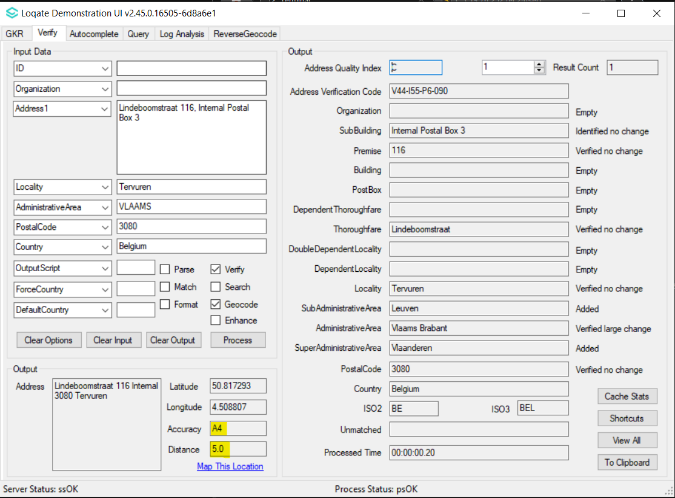 Accuracy and Distance are now P4 and 0.0.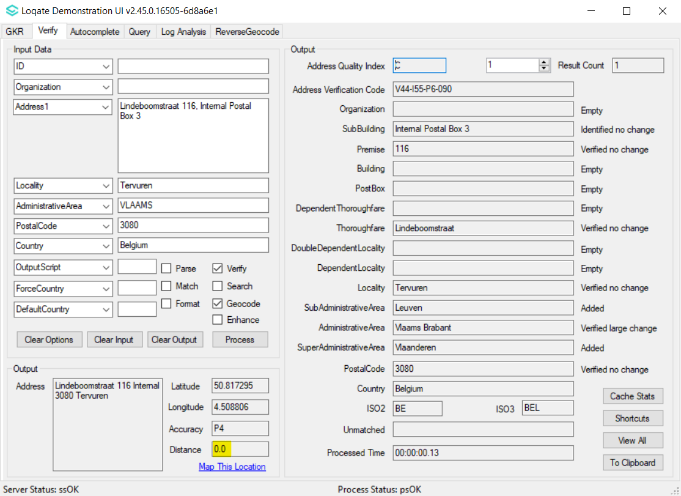 2022Q4.12023Q1.0Accuracy was I4.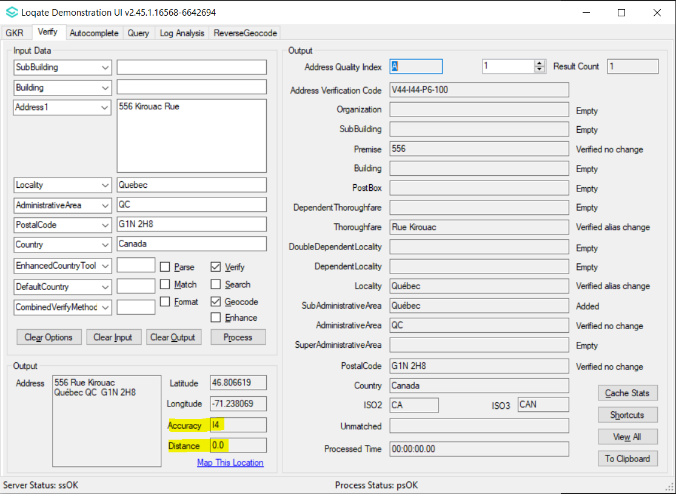 Accuracy is now P4.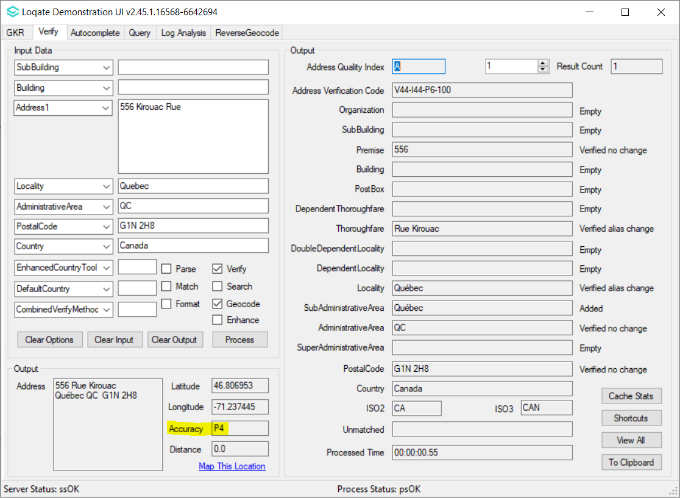 Incorrect range Premise was returned.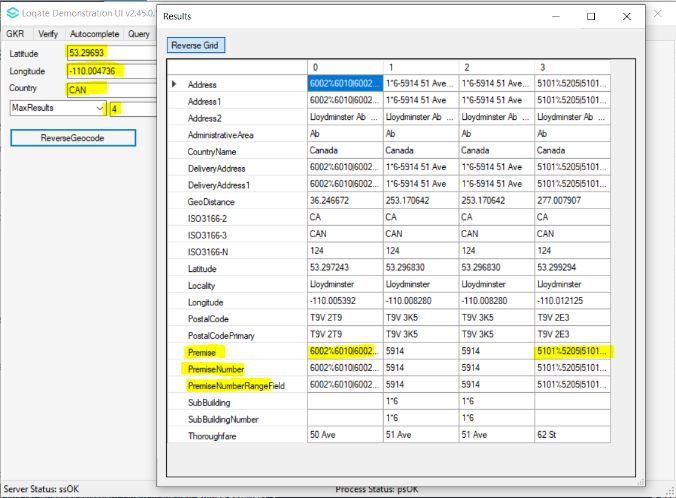 Premise is now returned correctly.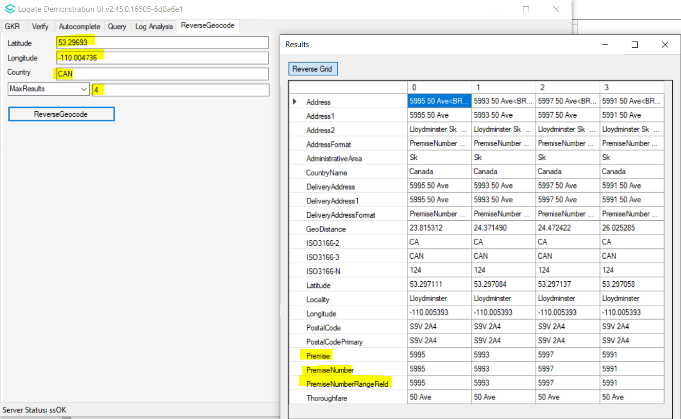 2022Q4.12023Q1.0PostalCode was not verified.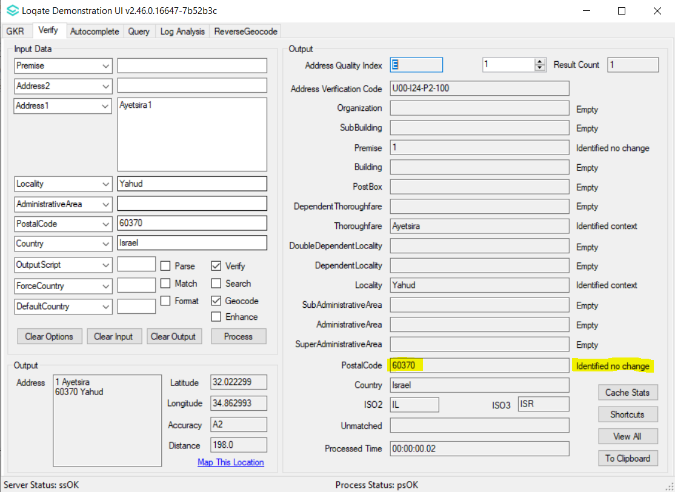 PostalCode is now verified.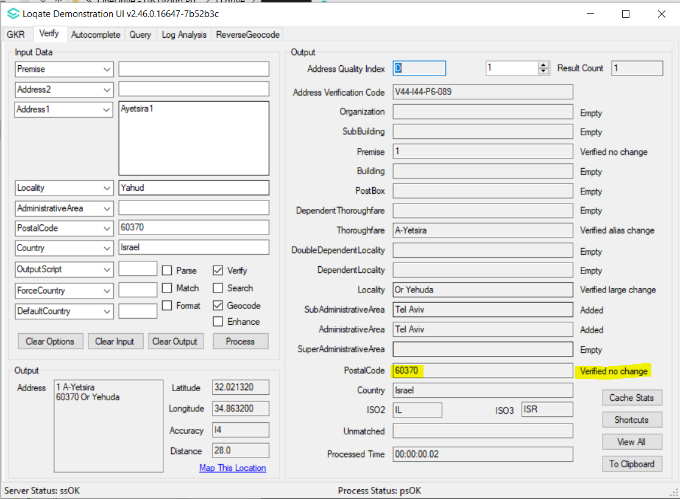 PostalCode was empty.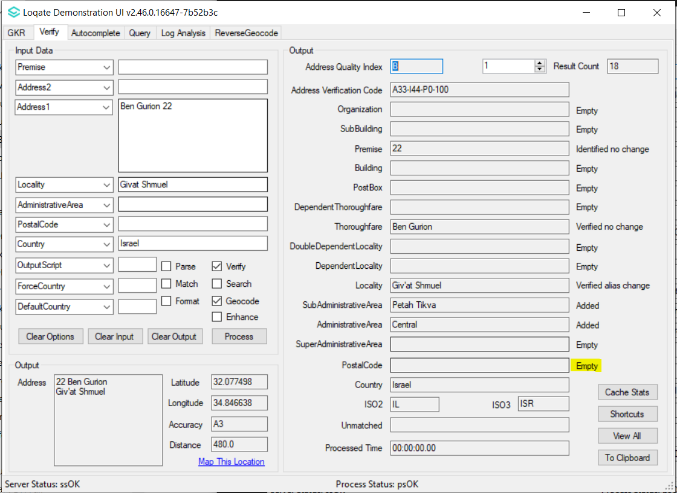 PostalCode is now added.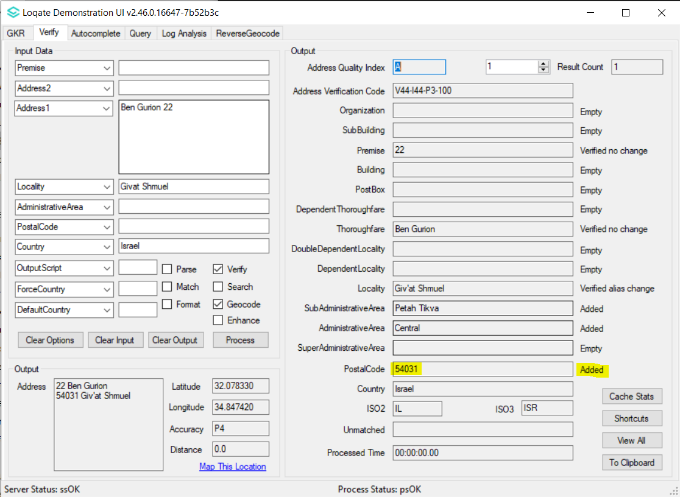 Address Format (Native)Default addressLine1: AdministrativeArea Locality DependentLocality Thoroughfare DependentThoroughfare Premise SubBuilding PostBox Line2: OrganizationLine3: PostalCode Address Format (Native)
When DependentLocality ends with ‘동’ or ‘가’ 

(Indicator for residential address:
Building ends with ‘아파트’ or ‘빌라’, or ‘힐하이츠’, or  ‘아트빌’, or ‘빌’, or ‘주택’, or ‘맨션’,  ‘하우스’, or ‘팔레스타운’ or ‘팔레스’)Residential address
Line1: AdministrativeArea Locality DependentLocality Thoroughfare DependentThoroughfare Premise SubBuilding
Line2: (DependentLocality, Building) PostBox Line3: OrganizationLine4: PostalCode

Business address:
Line1: AdministrativeArea Locality DependentLocality Thoroughfare DependentThoroughfare Premise SubBuilding 
Line2: (DependentLocality) PostBox Line3: OrganizationLine4: PostalCode2022Q4.12023Q1.0AdministrativeArea is placed in a separate line from delivery address.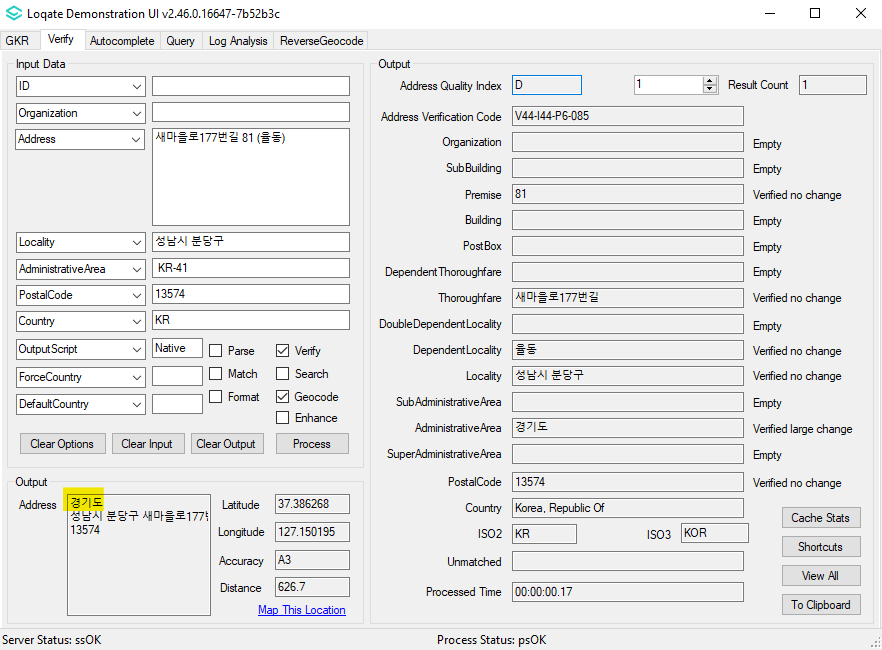 AdministrativeArea is placed in the same line as delivery address.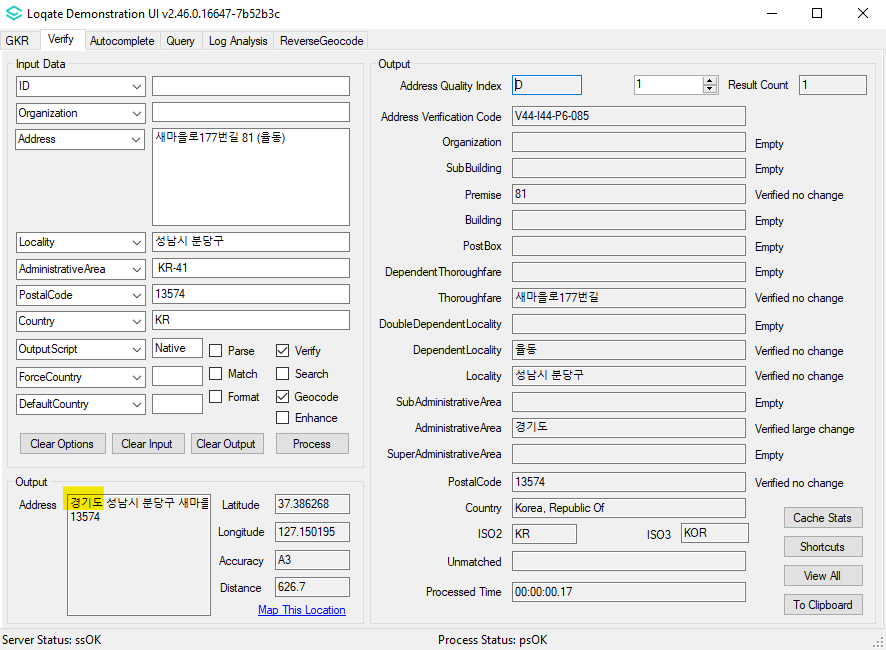 DoubleDependentLocality is included in the output address.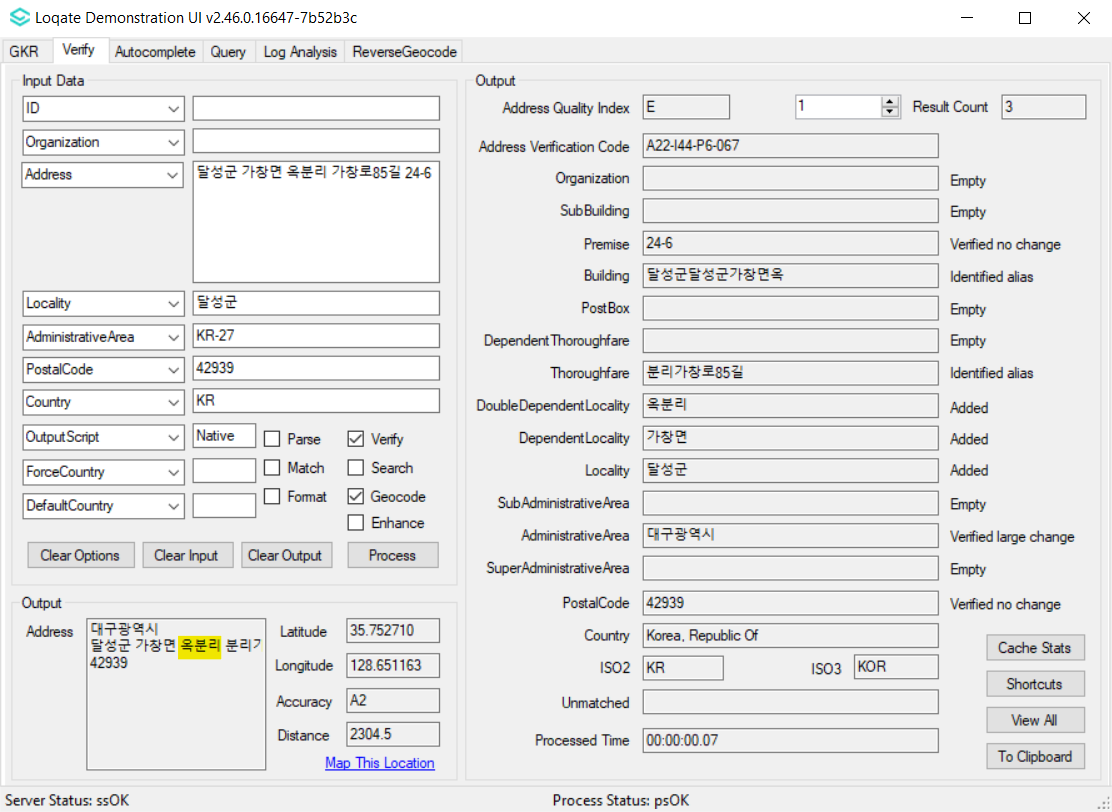 DoubleDependentLocality is removed from output address.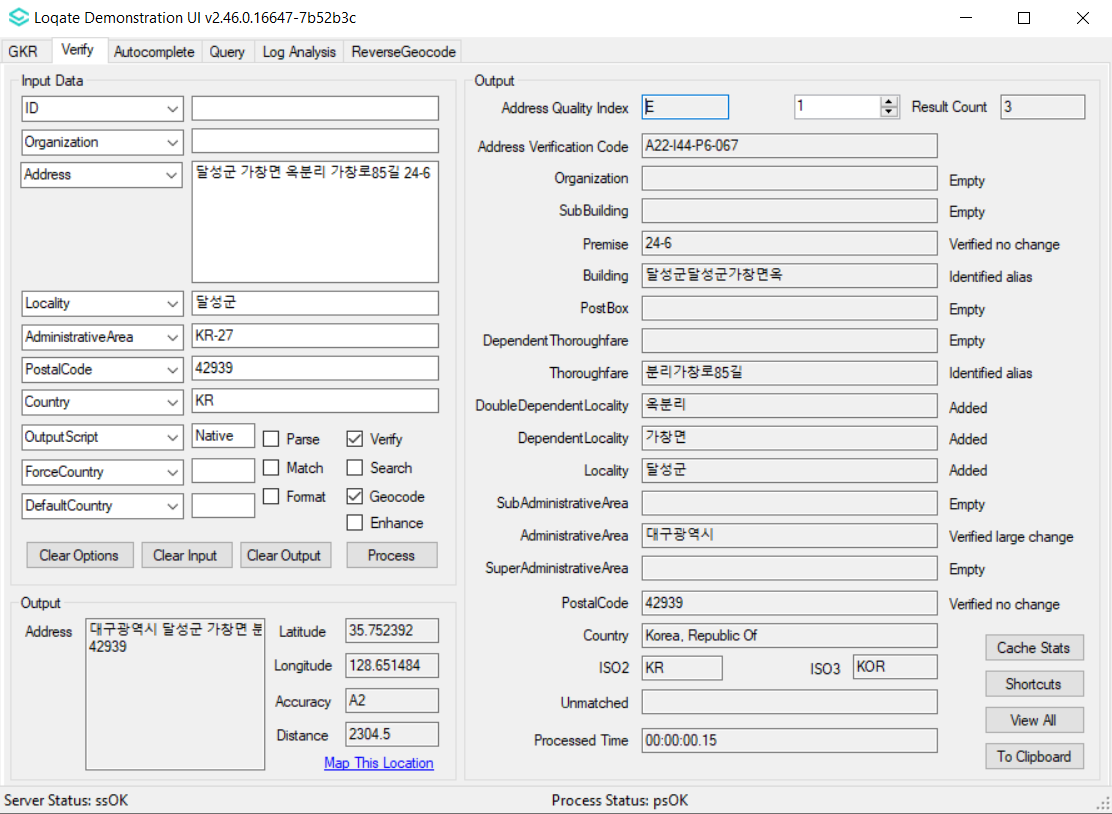 DependentLocality ends with  ‘동’ and building are written inside parentheses.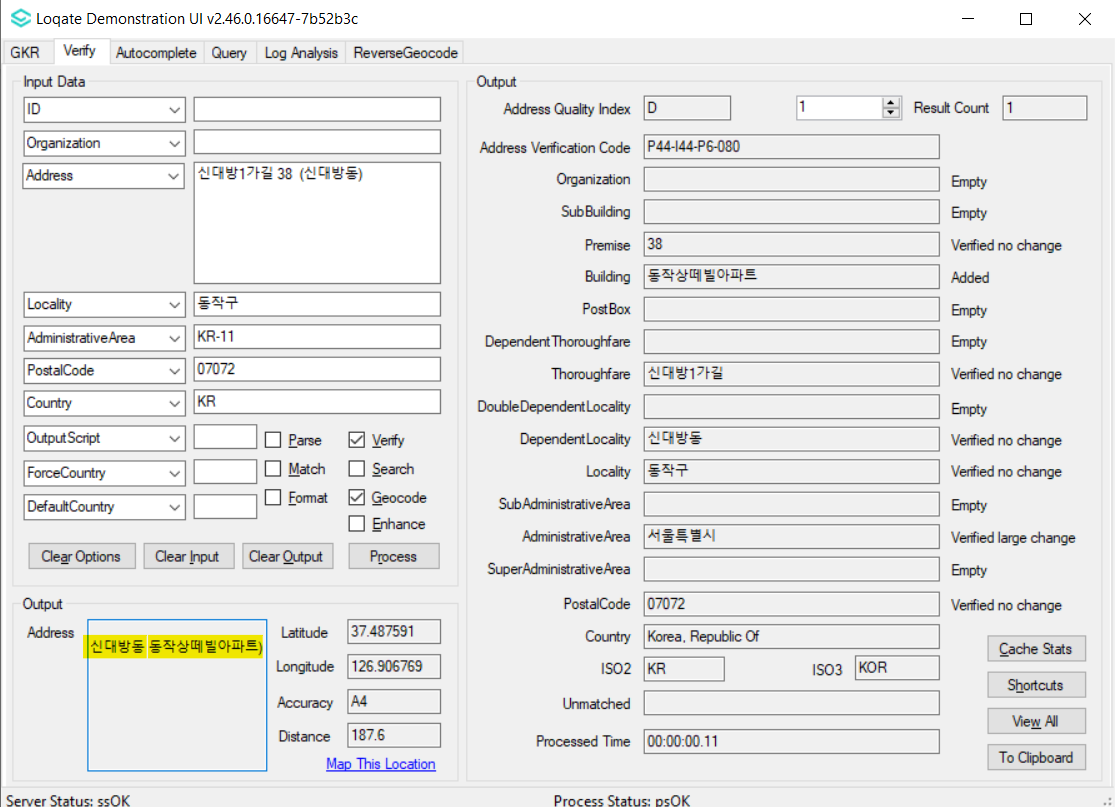 DependentLocality ends with  ‘동’ and residential building are written inside parentheses and separated with a comma.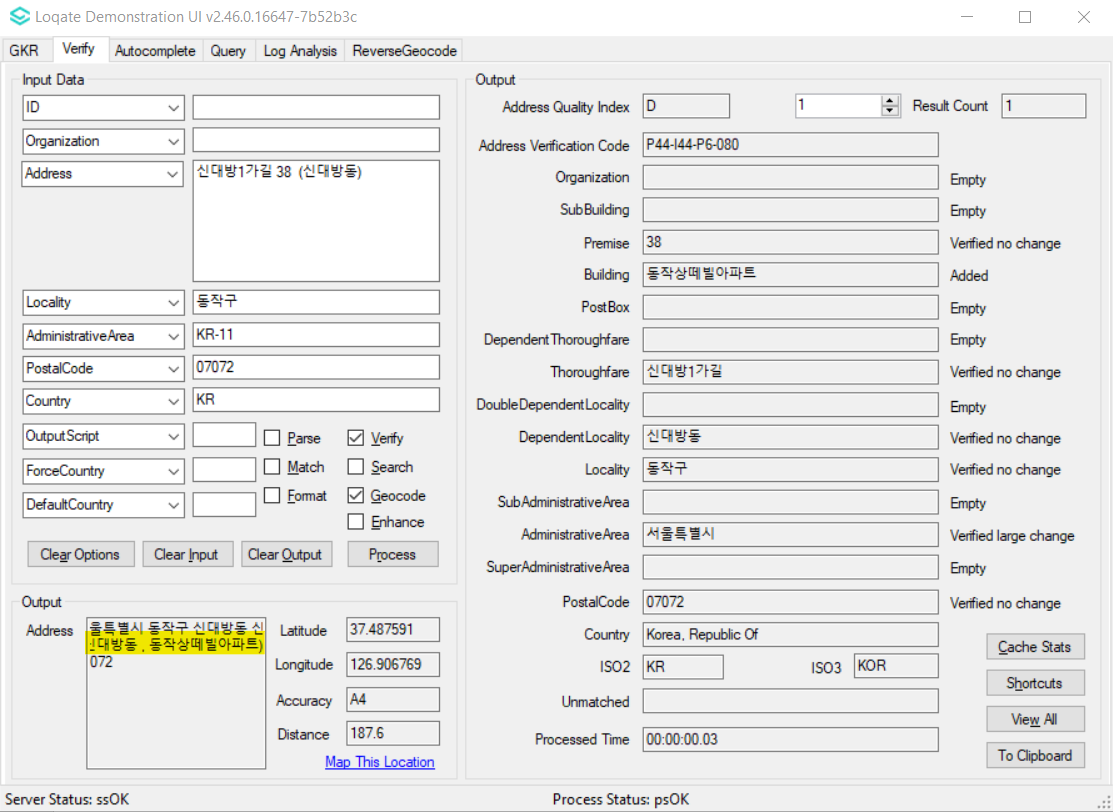 DependentLocality ends with ‘동’ and Building are written inside parentheses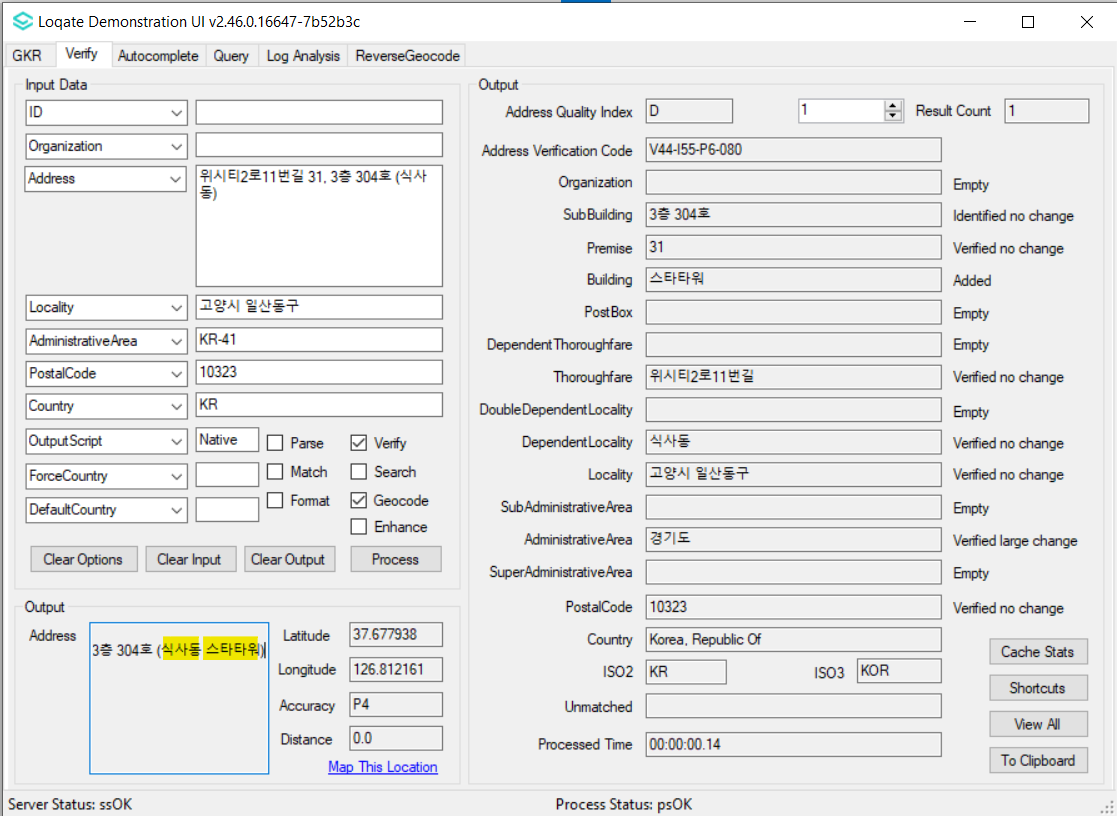 DependentLocality ends with ‘동’ is written inside parentheses and business building is removed from output address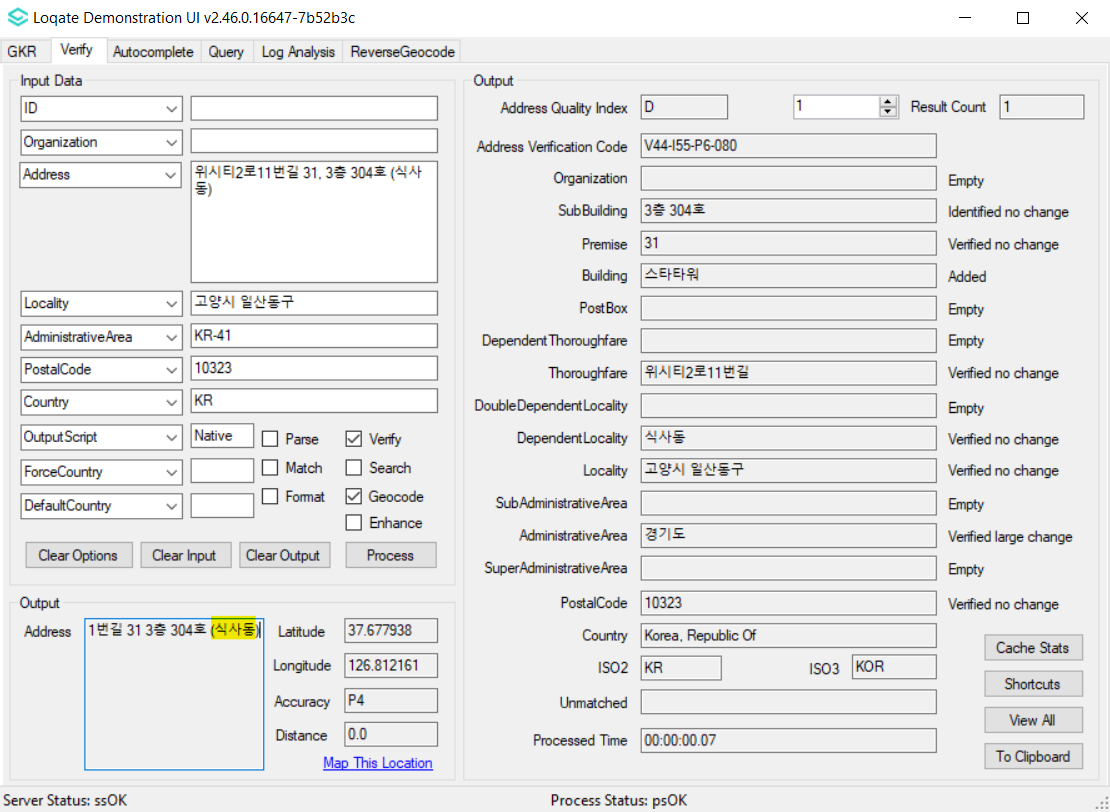 Case NumberChange DescriptionCategoryCountryExample AddressInternalRetain leading zeros in UDPRN Key (Verify Enhance)DataGBAddress: GB Group, ChesterCountry: GBPostalCode: CH4 9GBBefore Image Before Image Before Image After ImageAfter Image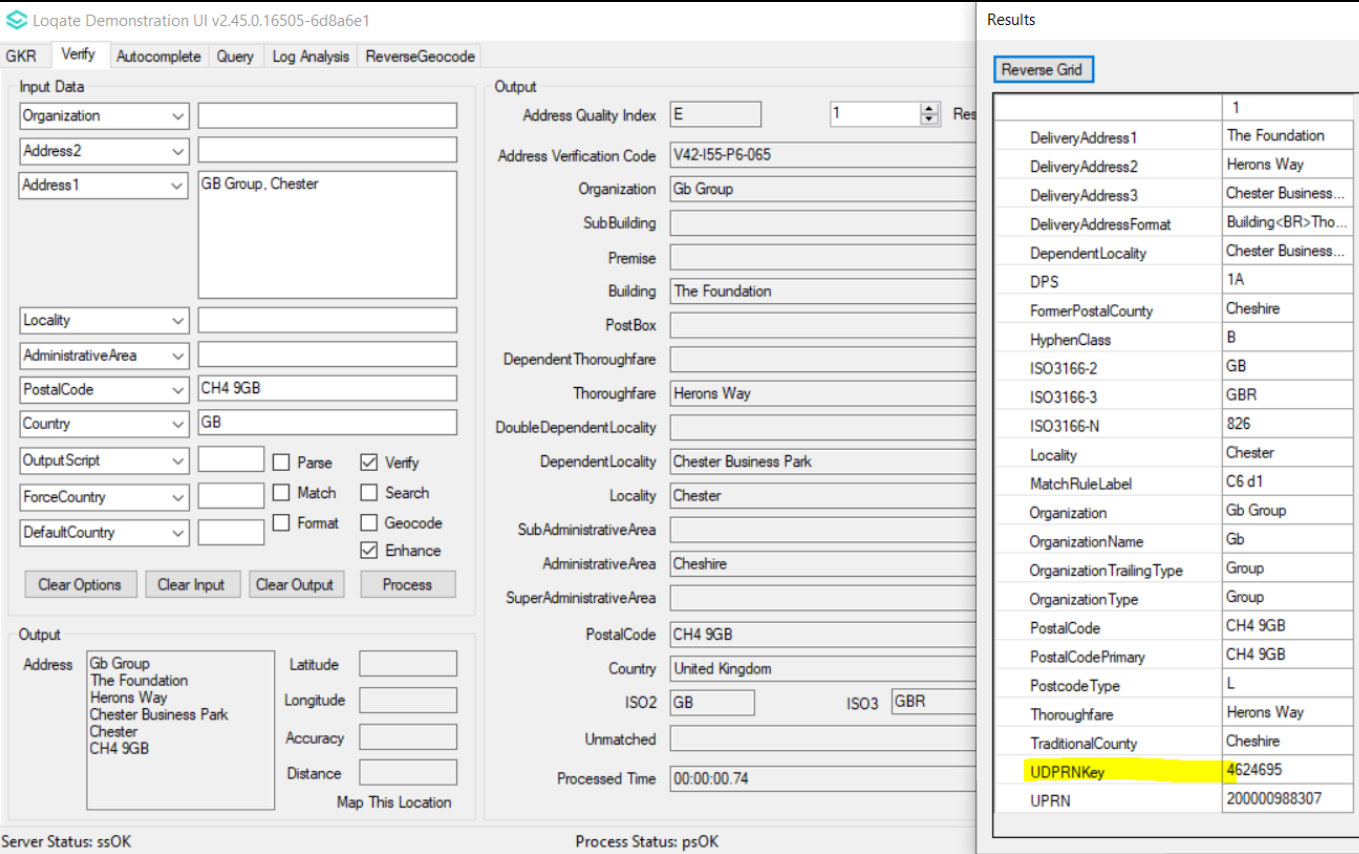 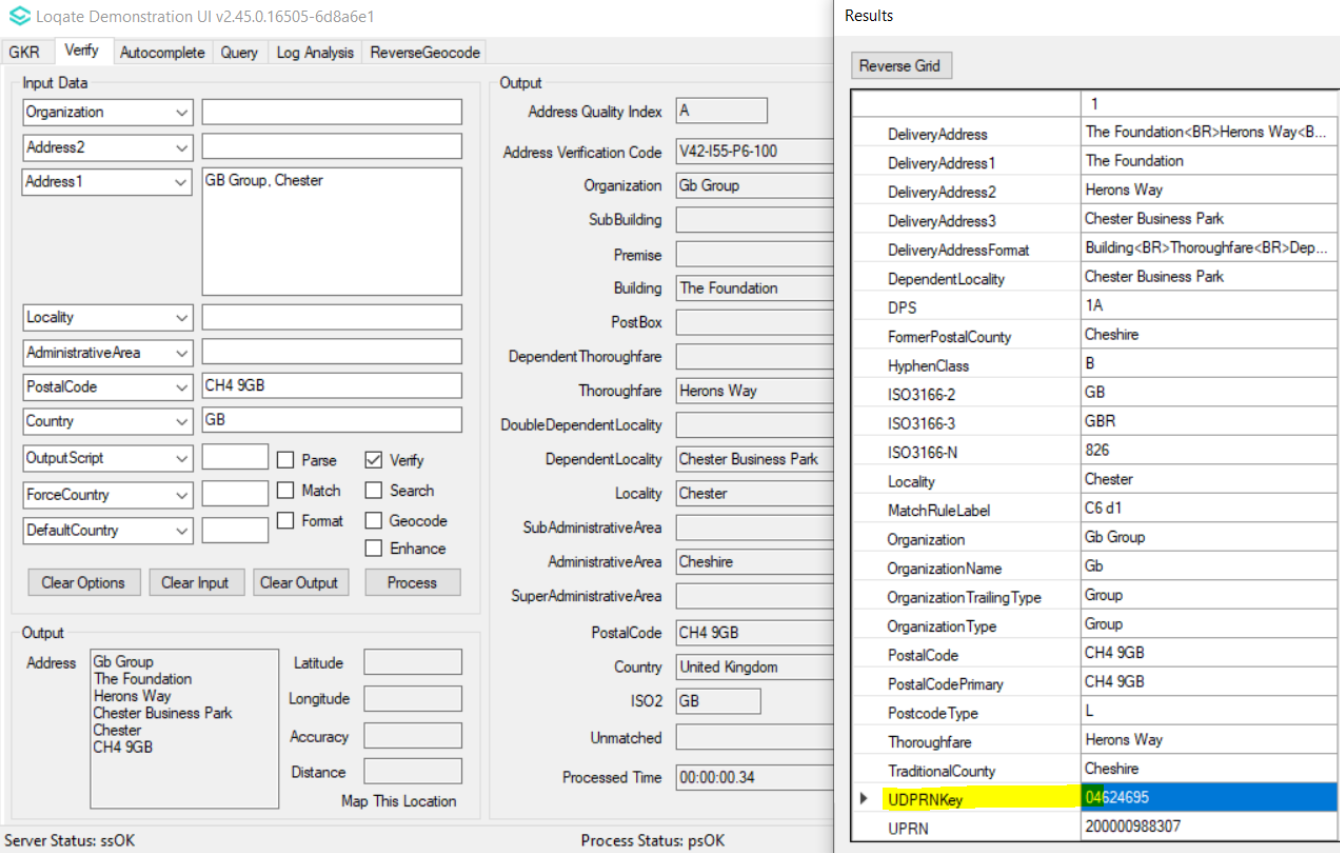 Case NumberChange DescriptionCategoryCountryExample AddressCAS-83437-B4T8K0Improvement of DependentLocality verification.DataLTAddress1: Vilties g. 2
Locality: Naujieji Valkininkai
AdministrativeArea: LT-AL
Country: LTBefore Image Before Image Before Image After ImageAfter Image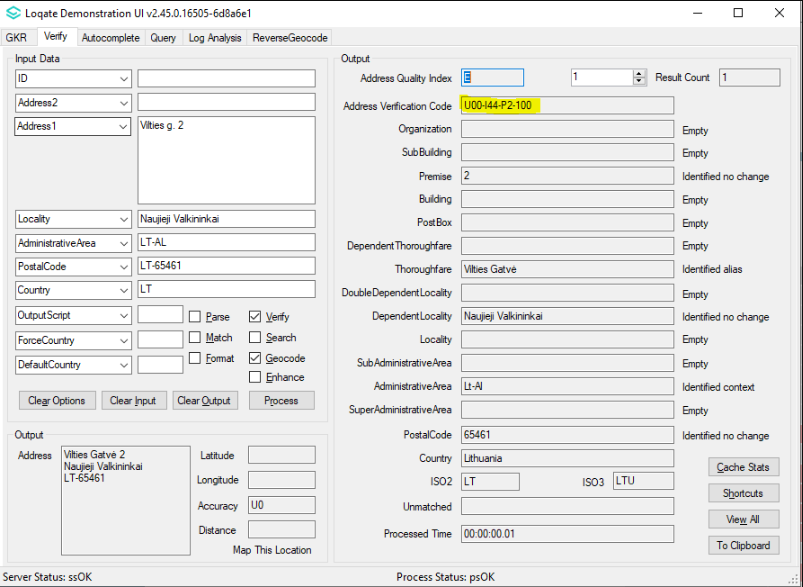 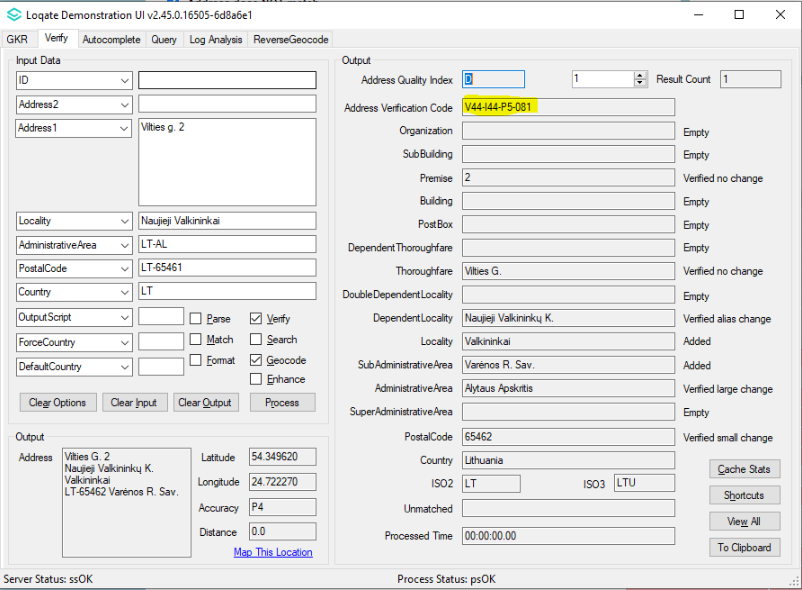 Case NumberChange DescriptionCategoryCountryExample AddressCAS-10685-P4Q3Y9 Improvement of DependentLocality parsing and address verification.DataTHAddress 1: 1/238 Soi Vibhavadi 25 
Vibhavadi-Rangsit Road 
Tailat Bang Khen, Laksi ThailandBefore Image Before Image Before Image After ImageAfter Image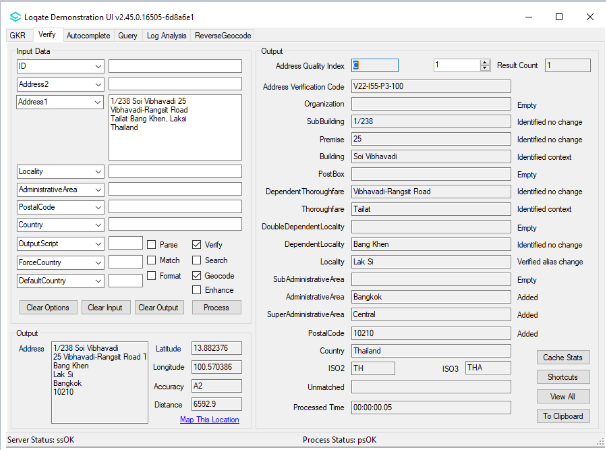 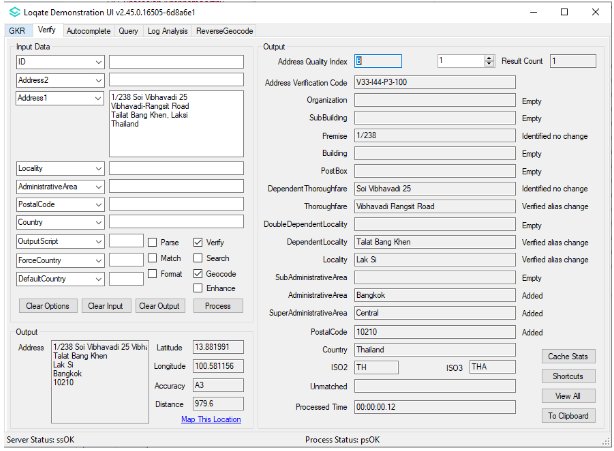 Case NumberChange DescriptionCategoryCountryExample AddressCAS-78850-G1J1S4Improvement of address parsing and verification.DataHK1st address: Address1: Wing F, 1/F, Main Block, 102 Pokfulam Road Country: HK2nd address: Address1: Room A9, 7th Floor, Block A, Hong Kong Industrial Centre, 489-491 Castle Peak Ro Hong Kong Cheung Sha Wan 00000 Country: HKBefore Image Before Image Before Image After ImageAfter Image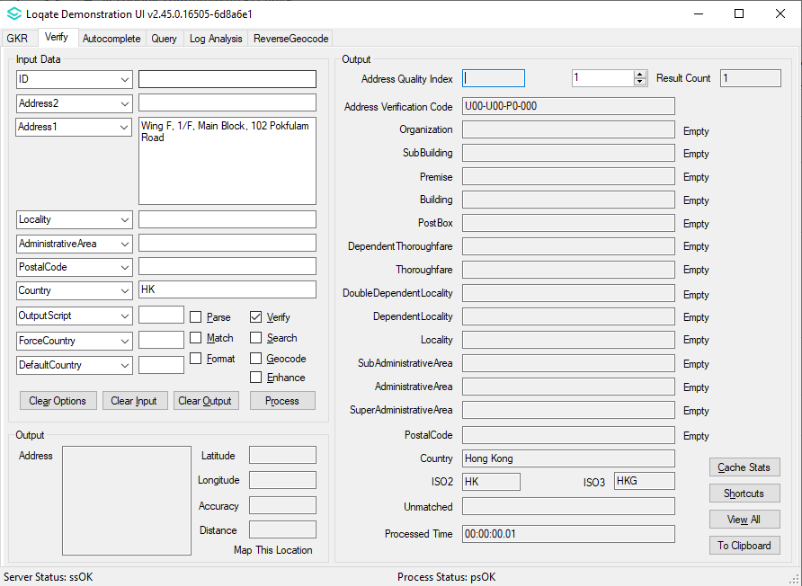 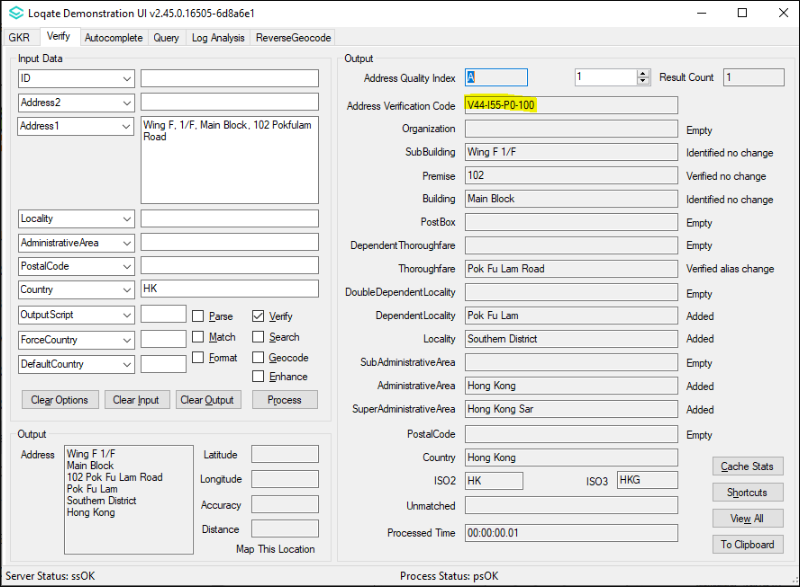 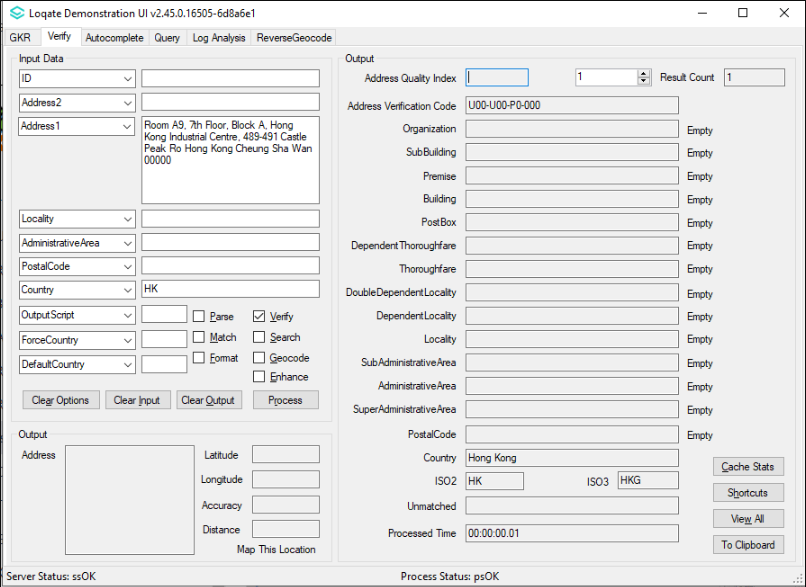 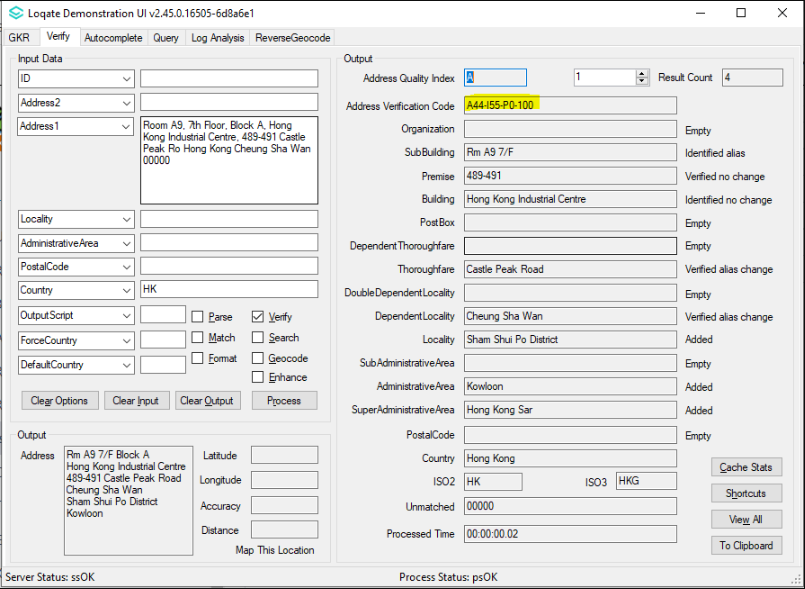 Case NumberChange DescriptionCategoryCountryExample AddressCAS-85000-Z2Z7L9Correction of output address format for native addressesDataKR1st address: Address1: 신대방1가길 38, 105동 3층 311호 (신대방동)
Locality: 동작구
AdministrativeArea: KR-11
PostalCode: 07072
Country: KR2nd address:Address1: 청량면 덕하장터길 3
Locality: 울주군
AdministrativeArea:    KR-31
PostalCode: 44984
Country: KRBefore Image Before Image Before Image After ImageAfter Image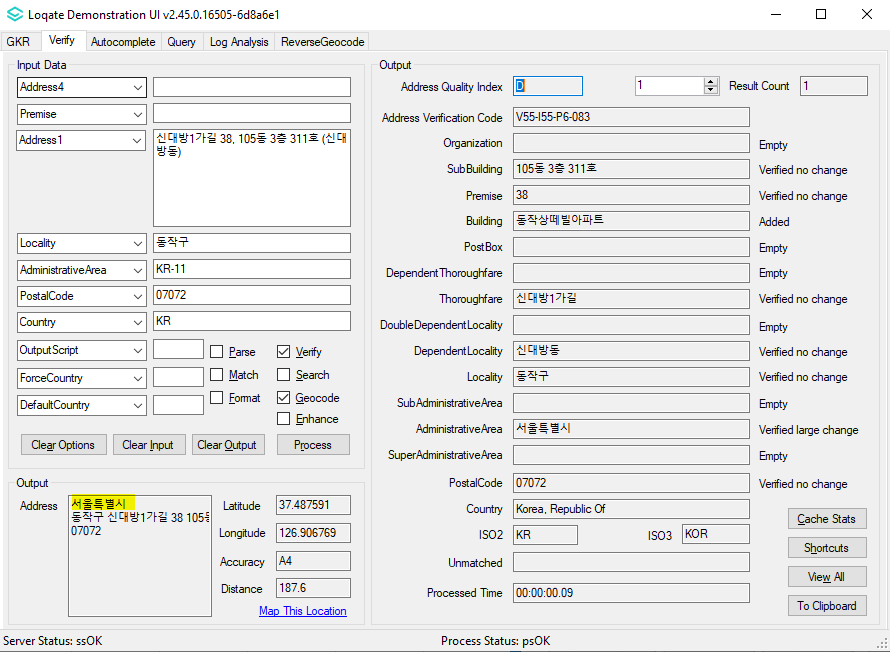 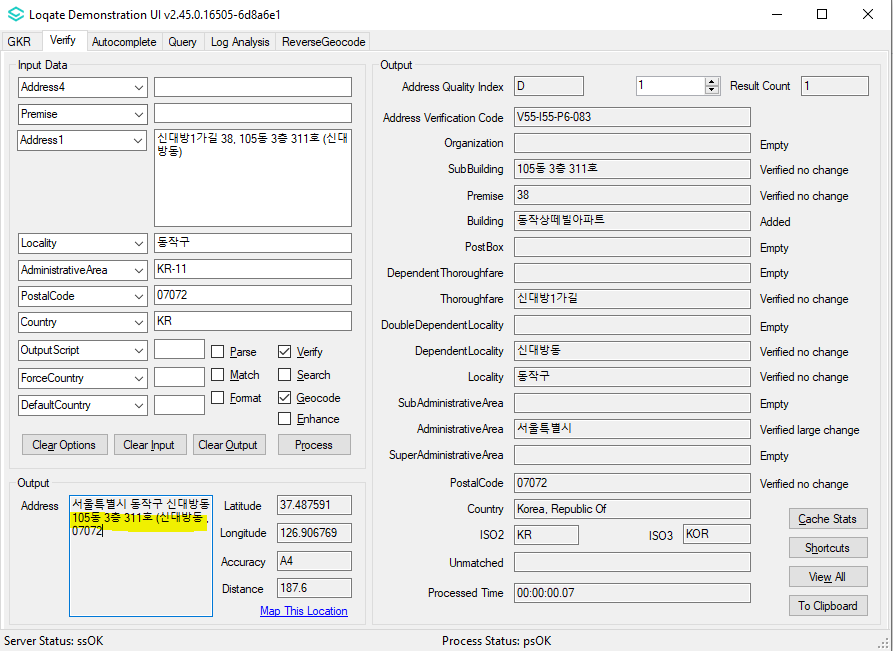 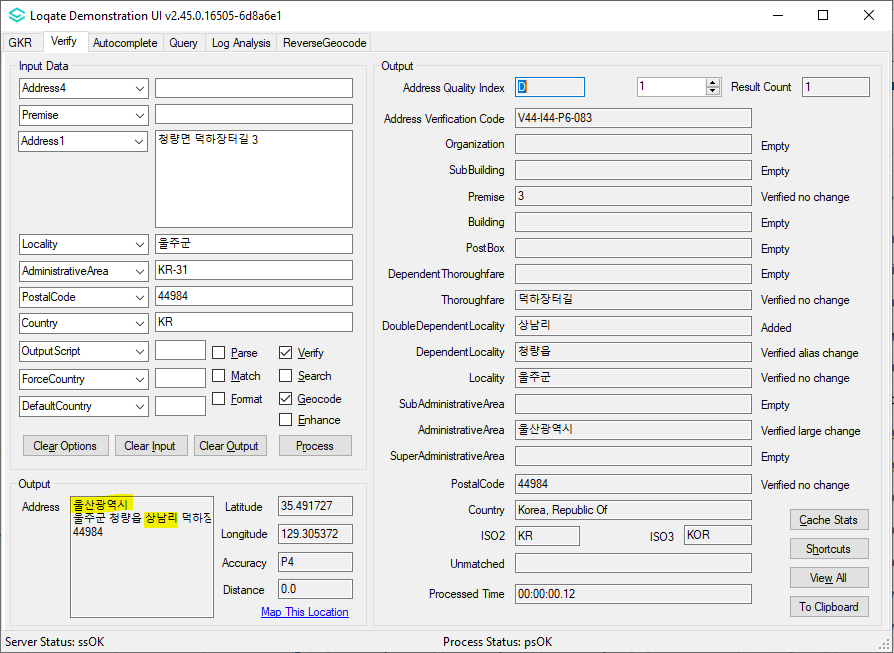 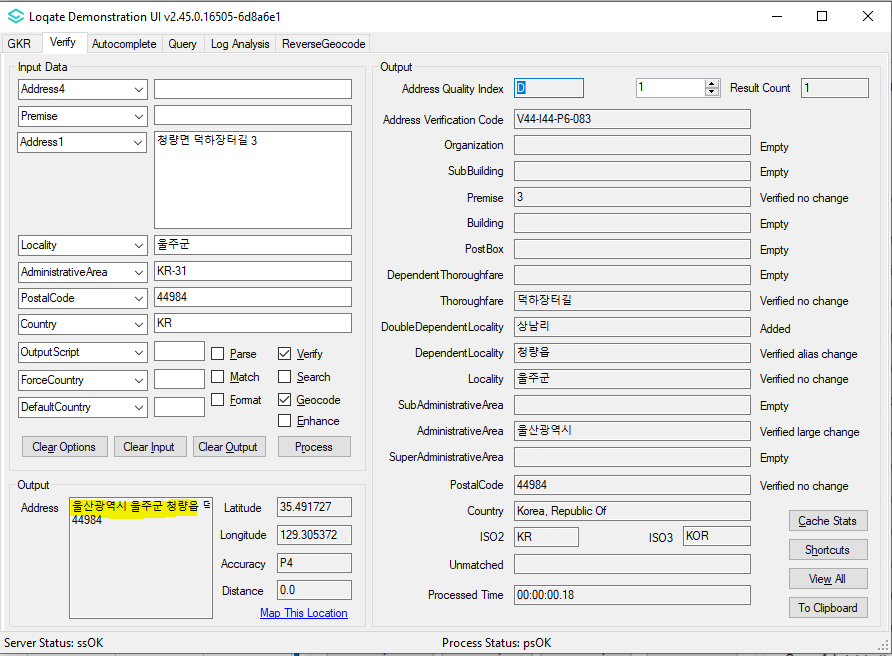 Case NumberChange DescriptionCategoryCountryExample AddressCAS-87177-F0L9L6Improvement of Thoroughfare parsing and verification.DataUSAddress1: 98 DALLAS 115
Locality: FORDYCE
AdministrativeArea: Arkansas
Country: United StatesBefore Image Before Image Before Image After ImageAfter Image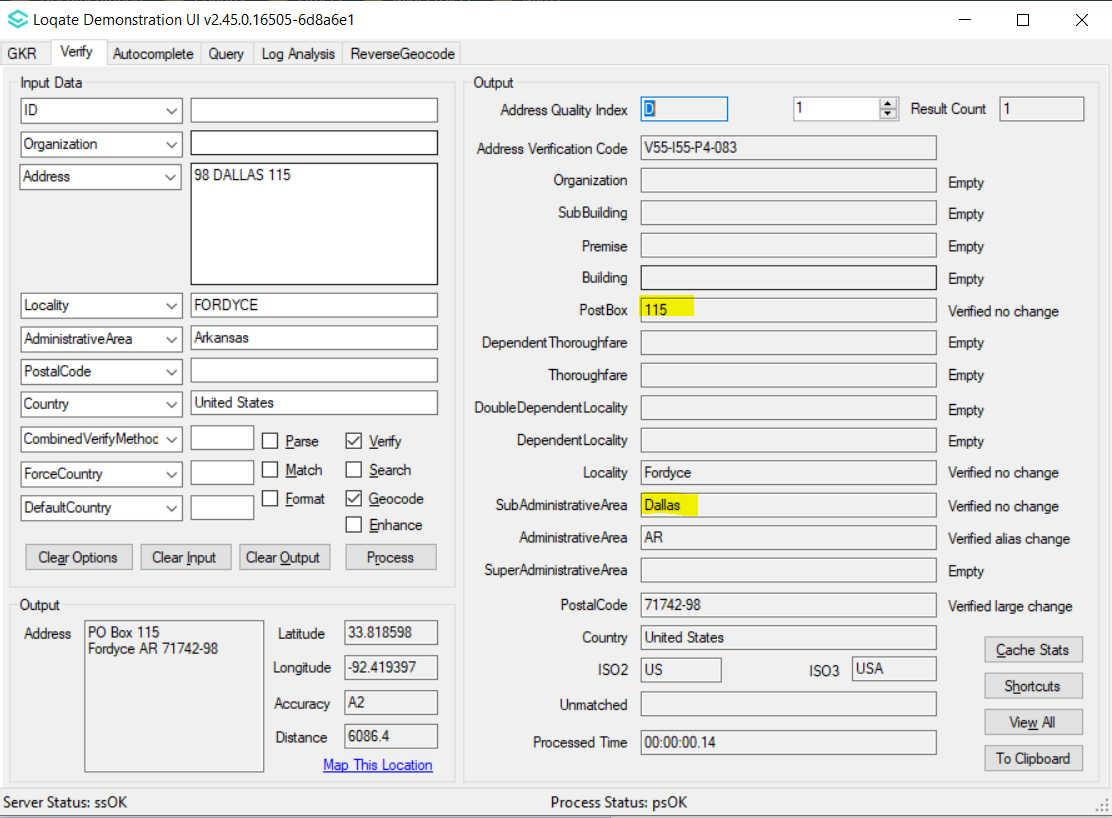 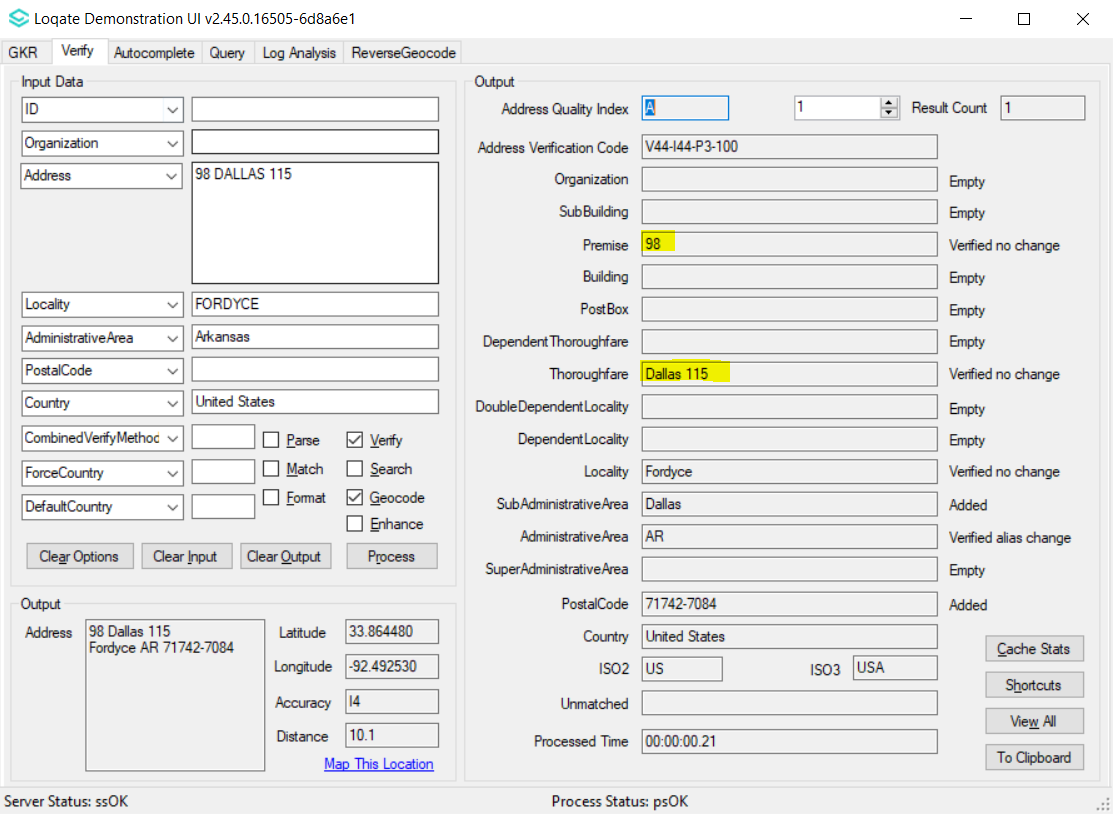 Case NumberChange DescriptionCategoryCountryExample AddressCAS-81237-B3G4N6Improvement of SubBuilding parsing and address verification.DataBGAddress1: Улица Деян Белишки 46, Вход B, етаж 6, апартамент 14
Address2: Триаде
Address3: 2400 София
Country: BGBefore Image Before Image Before Image After ImageAfter Image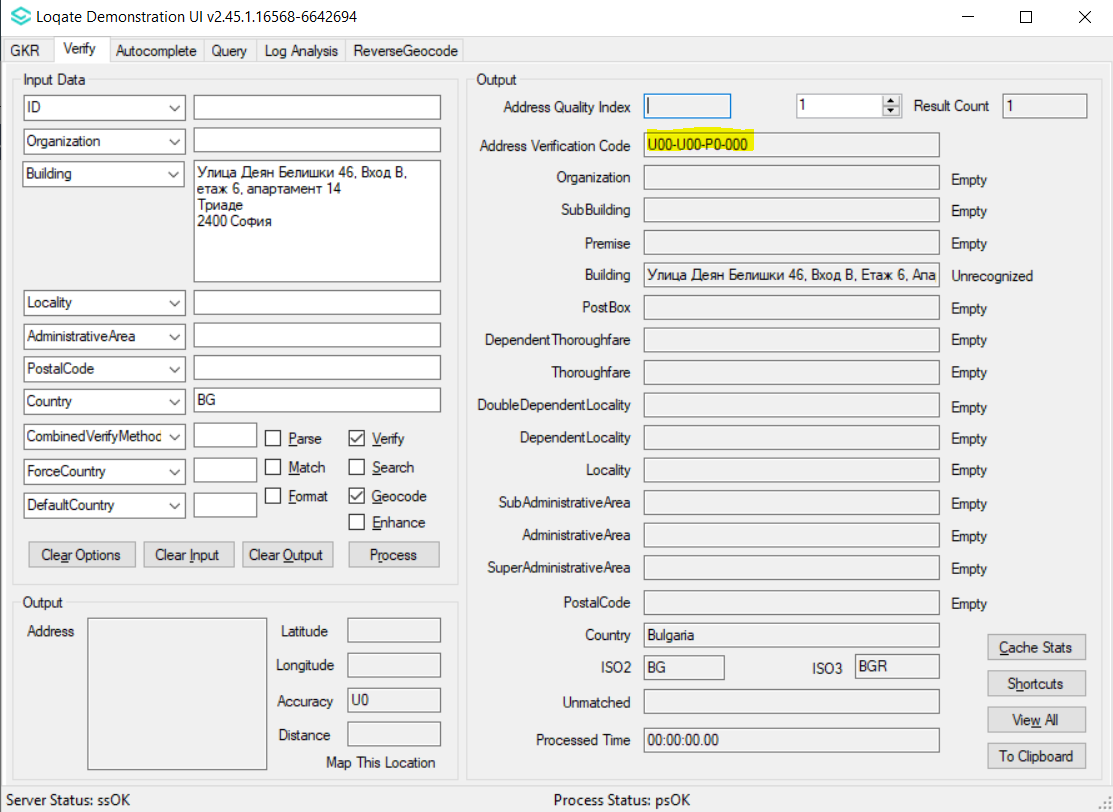 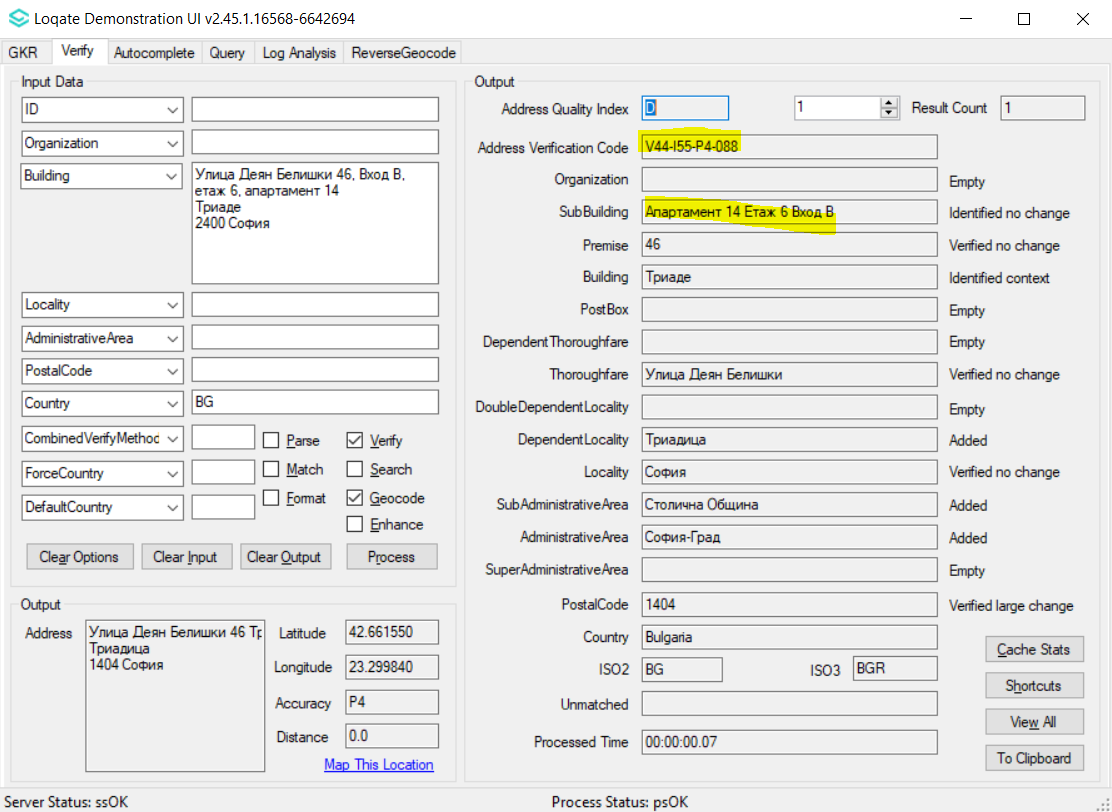 Case NumberChange DescriptionCategoryCountryExample AddressCAS-90191-X9J2K9Improvement of SubBuilding and Premise parsing.DataSE1st Address Address1: Väsby Ängsväg 28C, lght 1102,
Locality: Vagnhärad,
PostalCode: 619 72
Country: SE2nd Address Address1: Styrbordsgången 1HA,
Locality: Ystad,
PostalCode: 271 52
Country: SEBefore Image Before Image Before Image After ImageAfter Image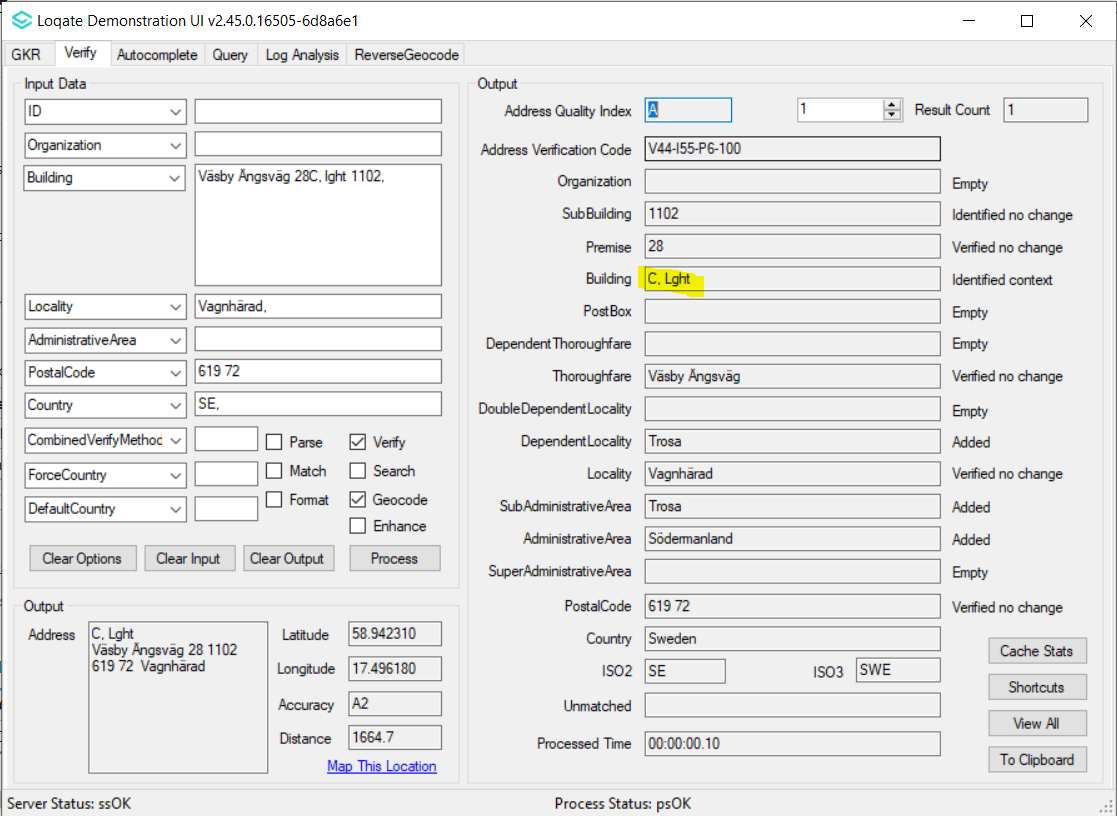 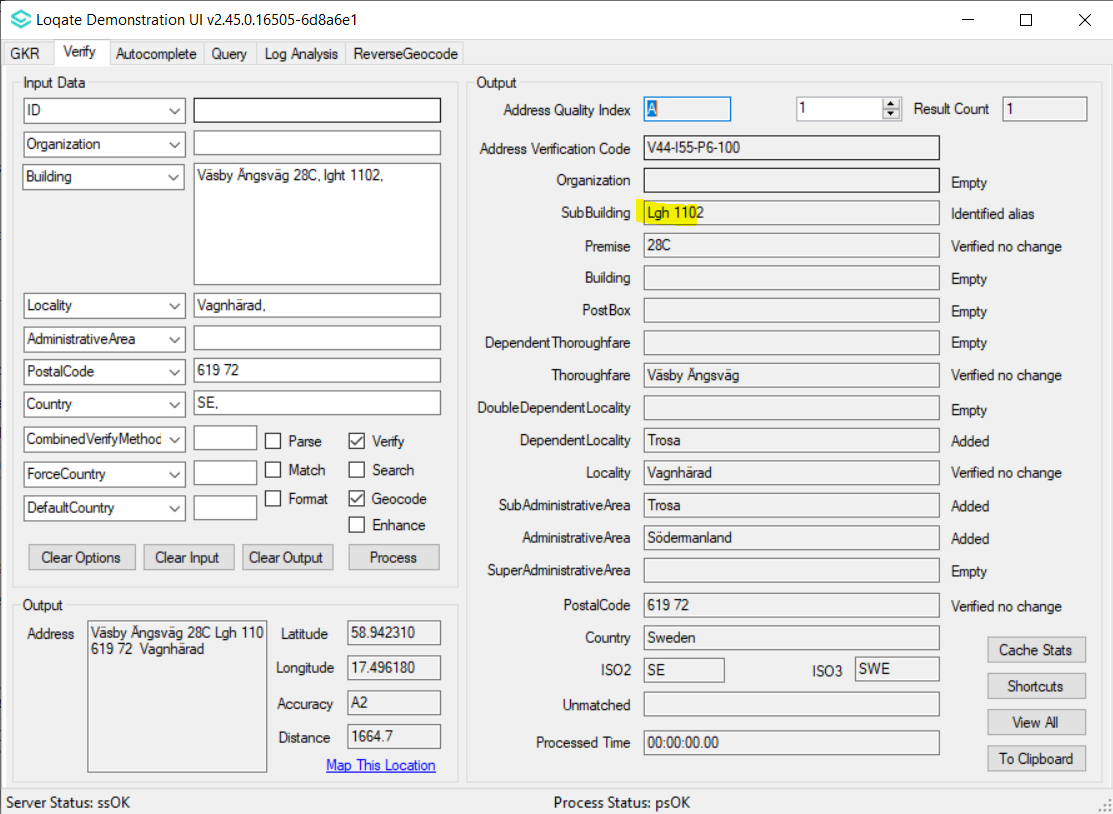 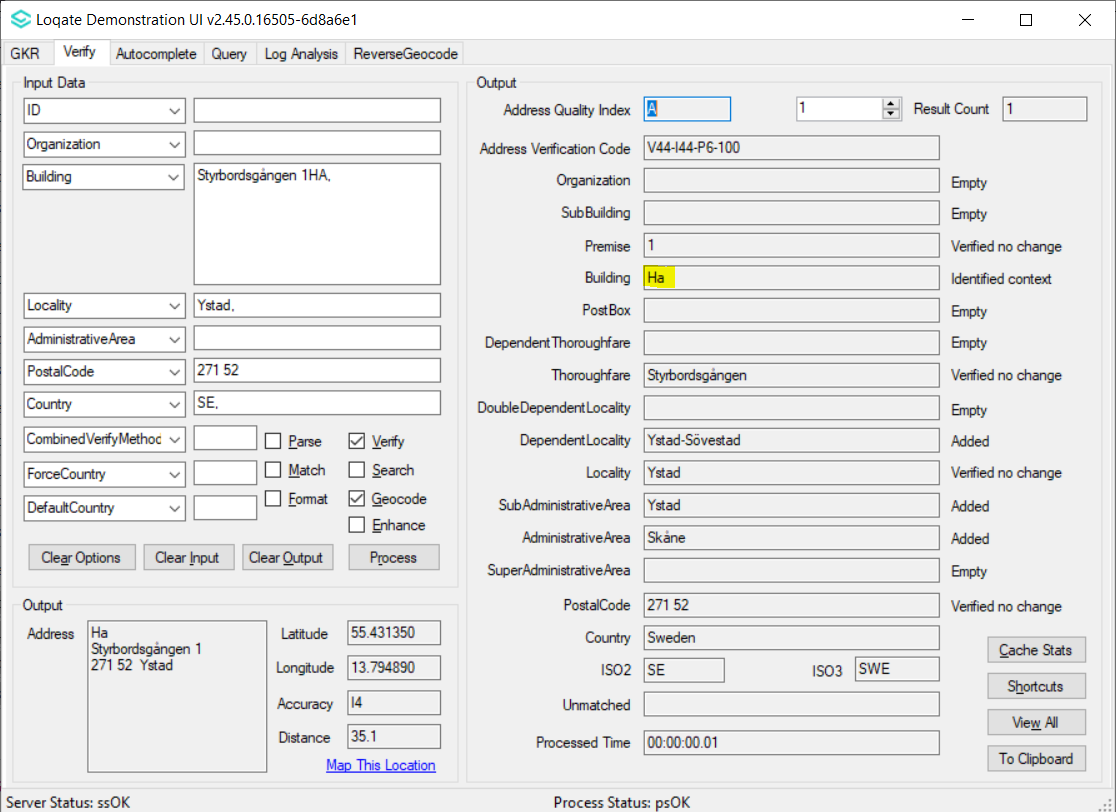 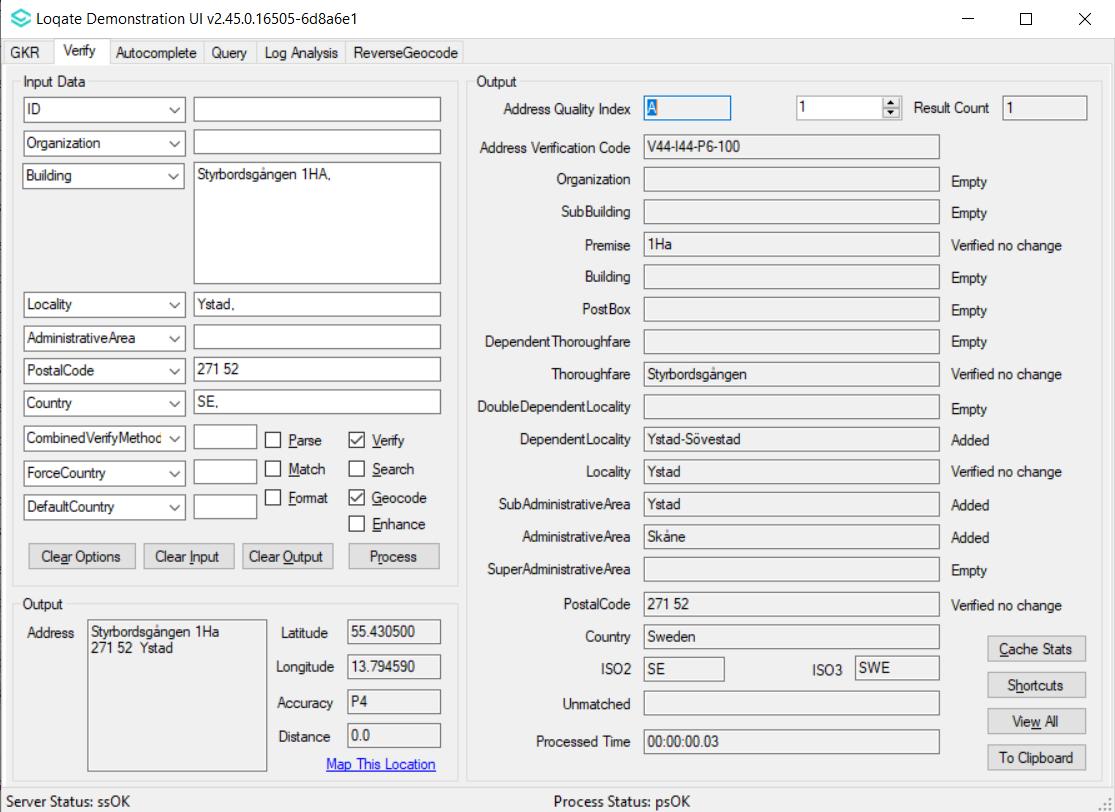 Case NumberChange DescriptionCategoryCountryExample AddressCAS-84689-R8J5G6Improvement of PostalCode parsing.DataIEAddress1: 22 Stonewell
Locality: Garristown
PostalCode: A42YE37
Country: IEBefore Image Before Image Before Image After ImageAfter Image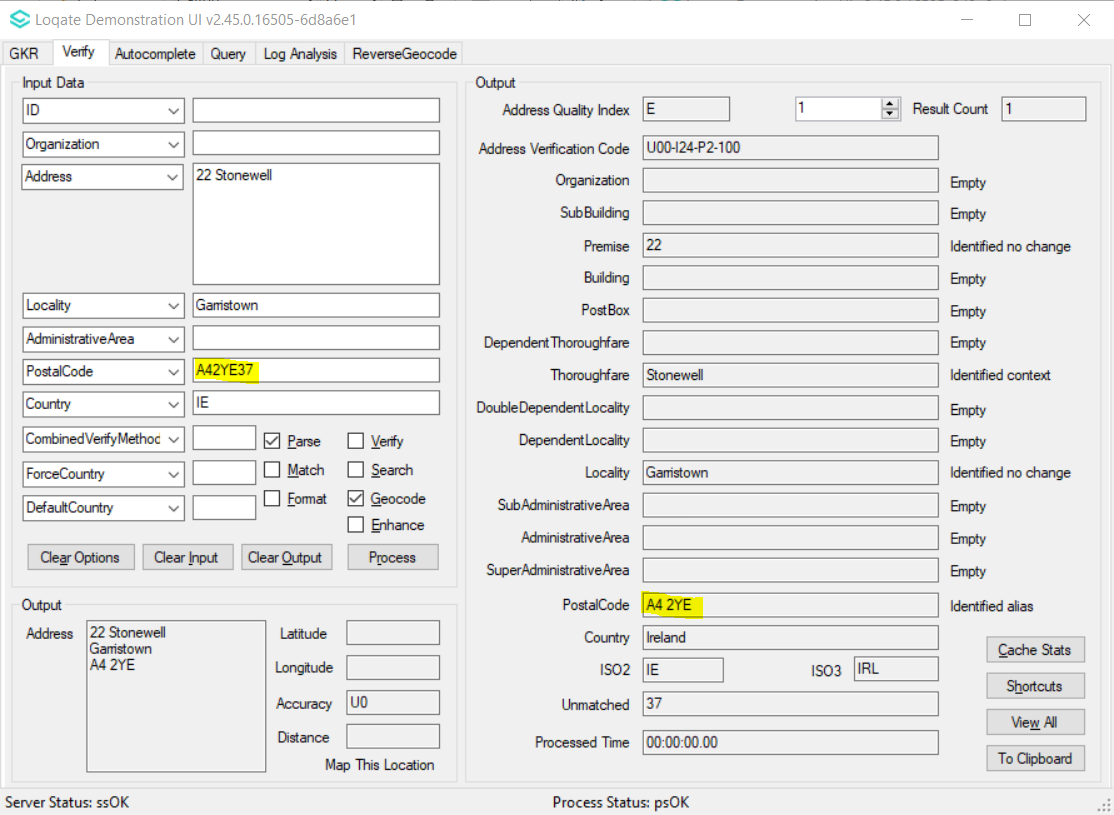 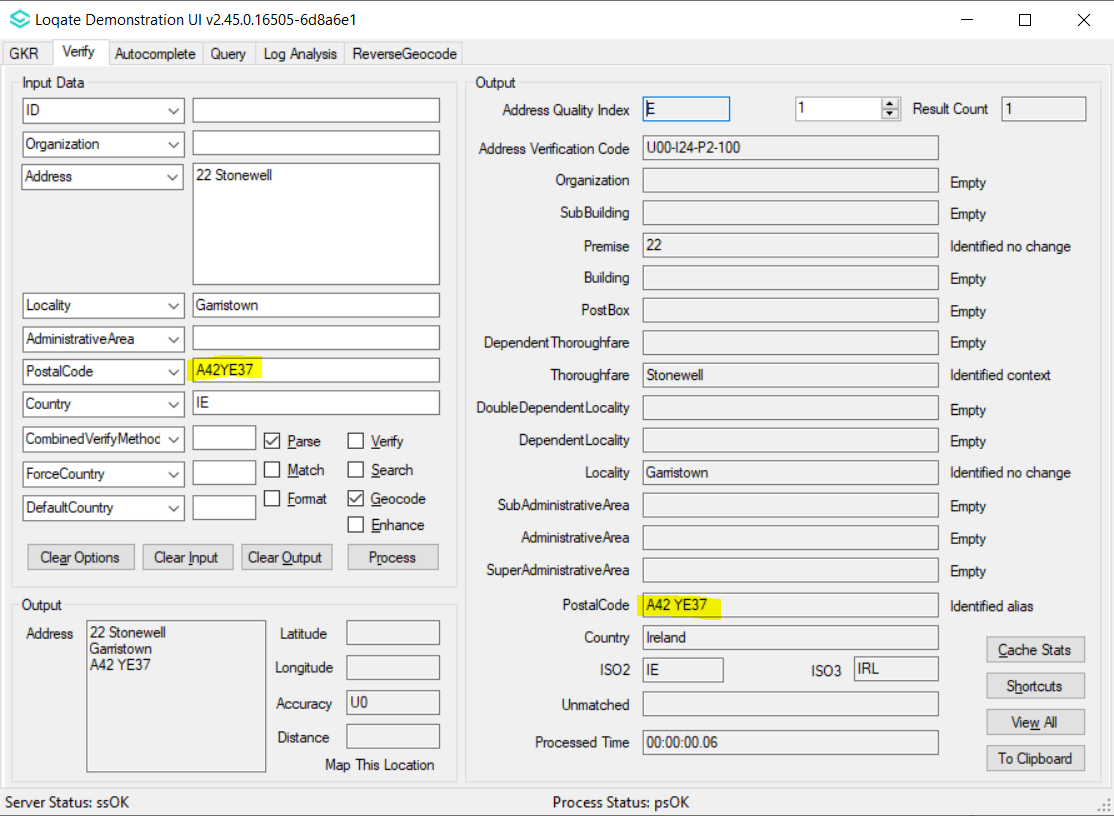 Case NumberChange DescriptionCategoryCountryExample AddressRMG-122Correction of addresses that have missing DPS valuesDataGBAddress1: FLAT A 320 322
Address2: BARKING ROAD
Locality: LONDON
PostalCode: E6 3BA
Country: GBRBefore Image Before Image After ImageAfter ImageAfter Image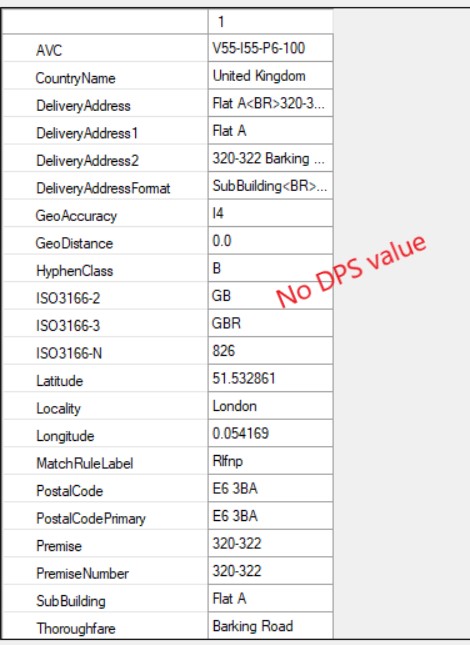 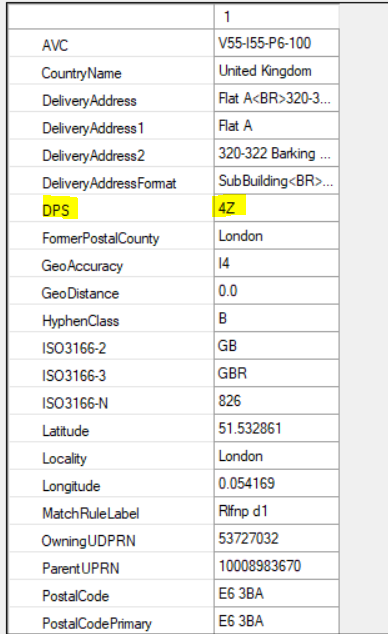 Case NumberChange DescriptionCategoryCountryExample AddressCAS-999-NOTPROVIDEDCorrection of the Locality being verifiedDataES1st AddressAddress1: Passatge Xiprers 2 Portal 6 Piso 1BLocality: Sant Andreu de LlavaneresPostalCode: 08392Country: ES2nd AddressAddress1: Calle diputació 37, 3r BLocality: sant sadurni d'anoiaPostalCode: 08770Country: ESBefore Image Before Image Before Image After ImageAfter Image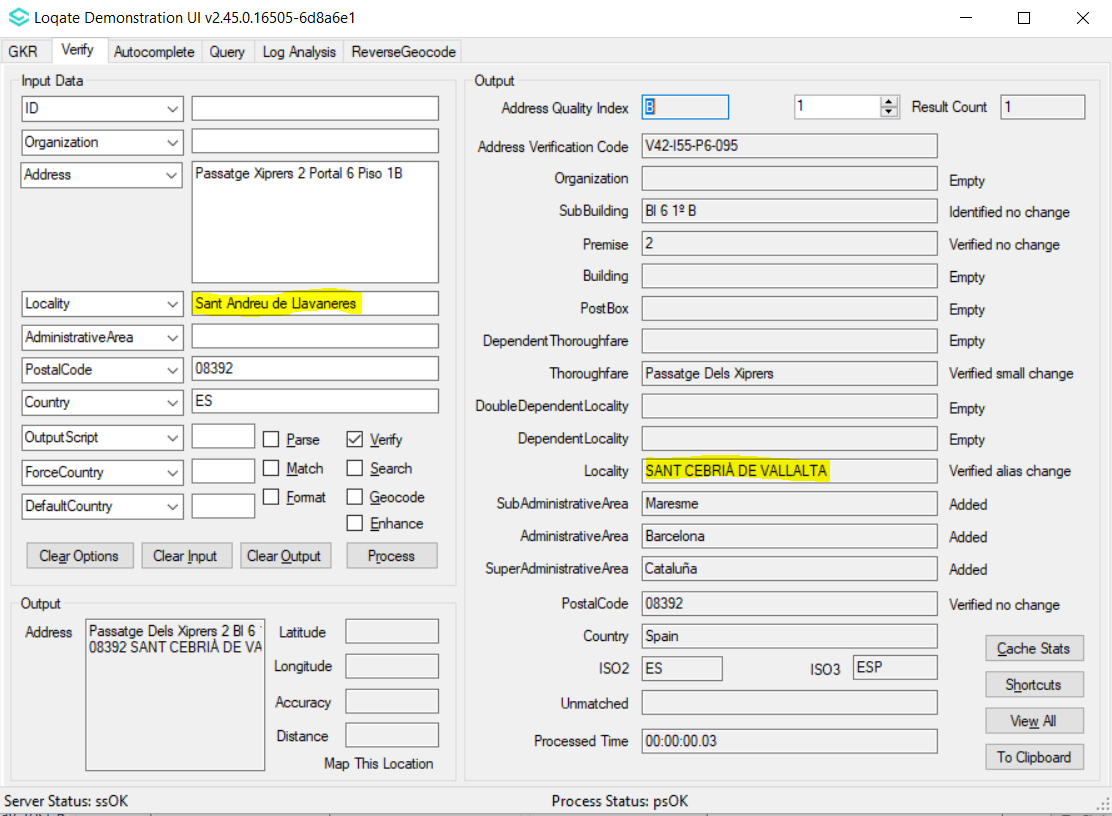 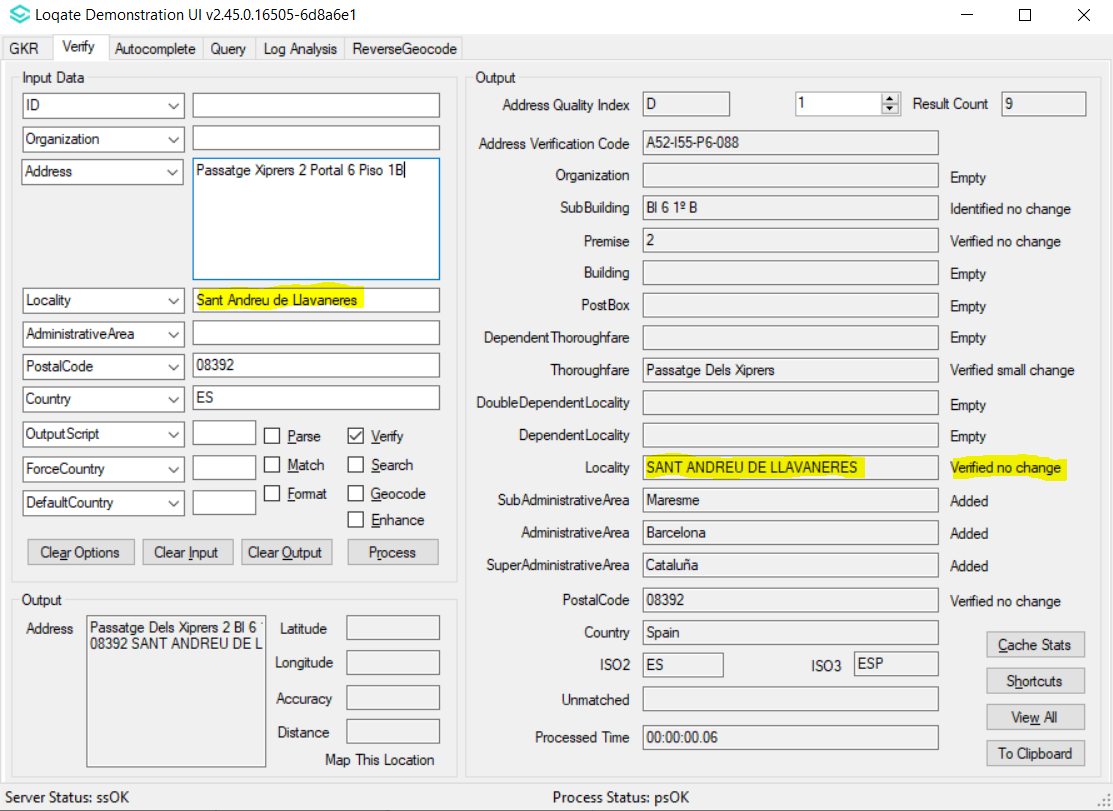 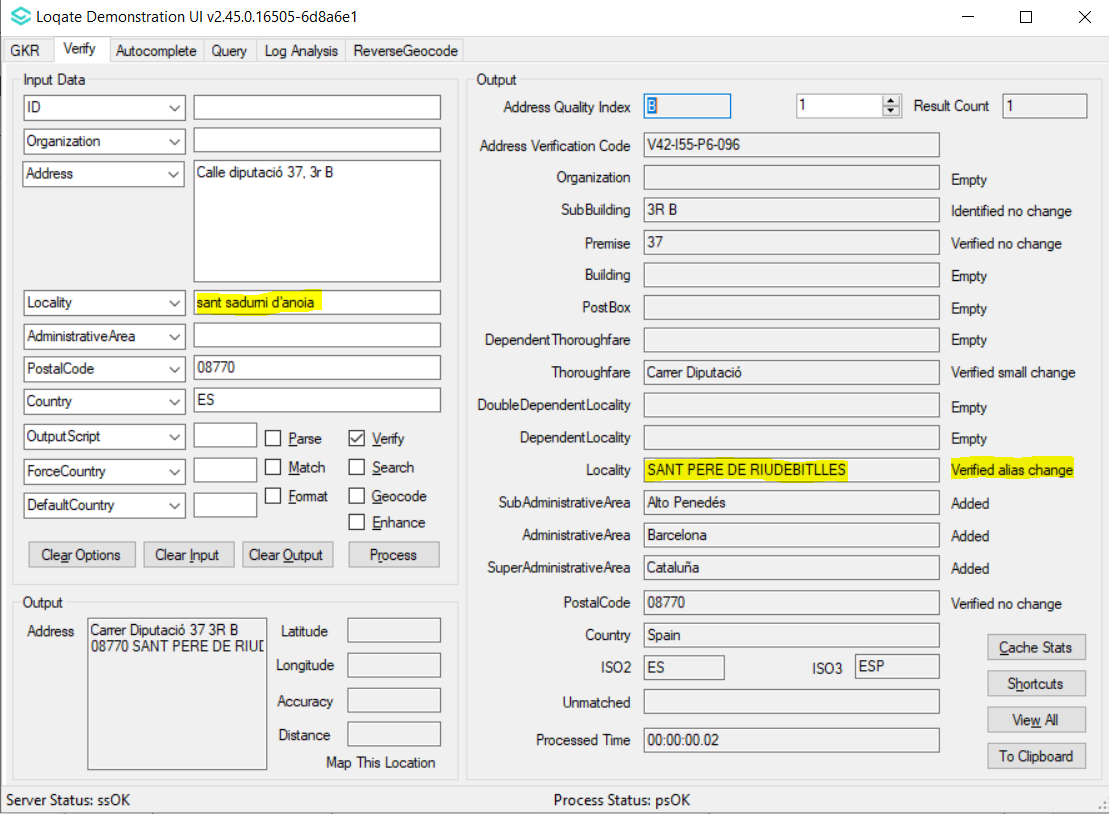 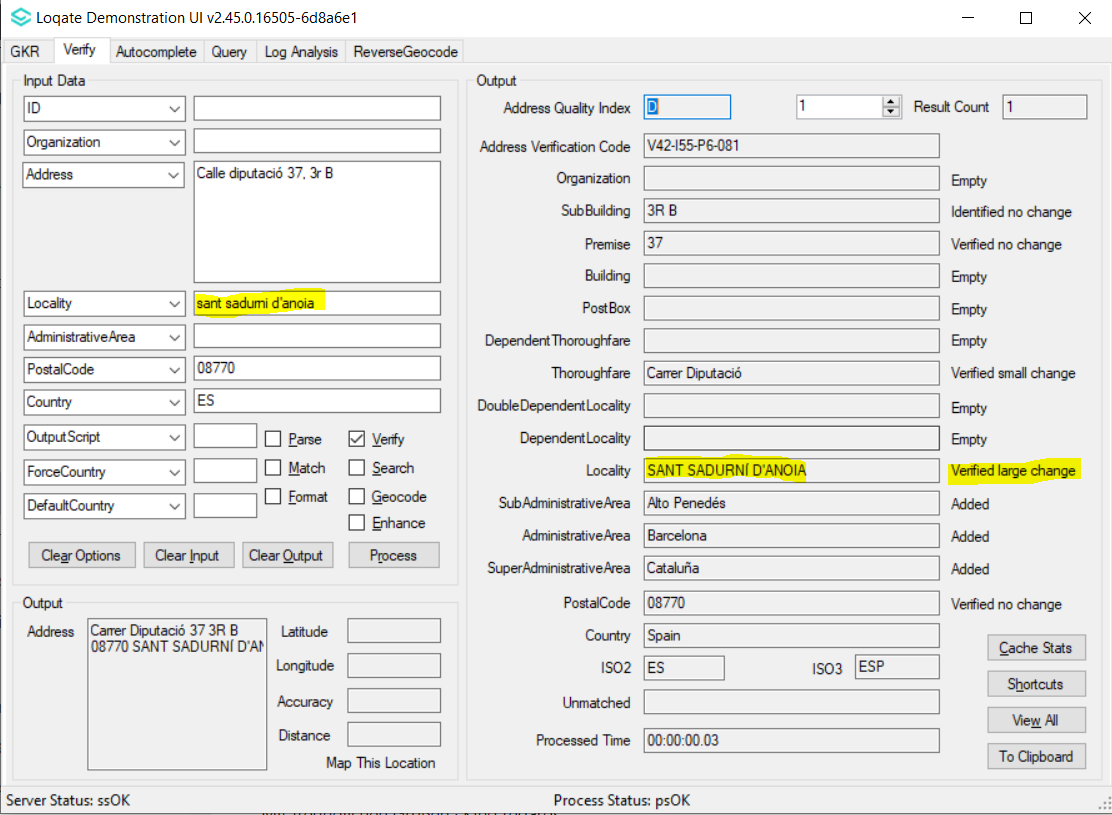 Case NumberChange DescriptionCategoryCountryExample AddressCAS-86994-F0Y4C3Improvement of Premise verificationDataKRAddress1: 서면로 10Locality: 부산진구AdministrativeArea: 부산광역시PostalCode: 47289Country: KRBefore Image Before Image Before Image After ImageAfter Image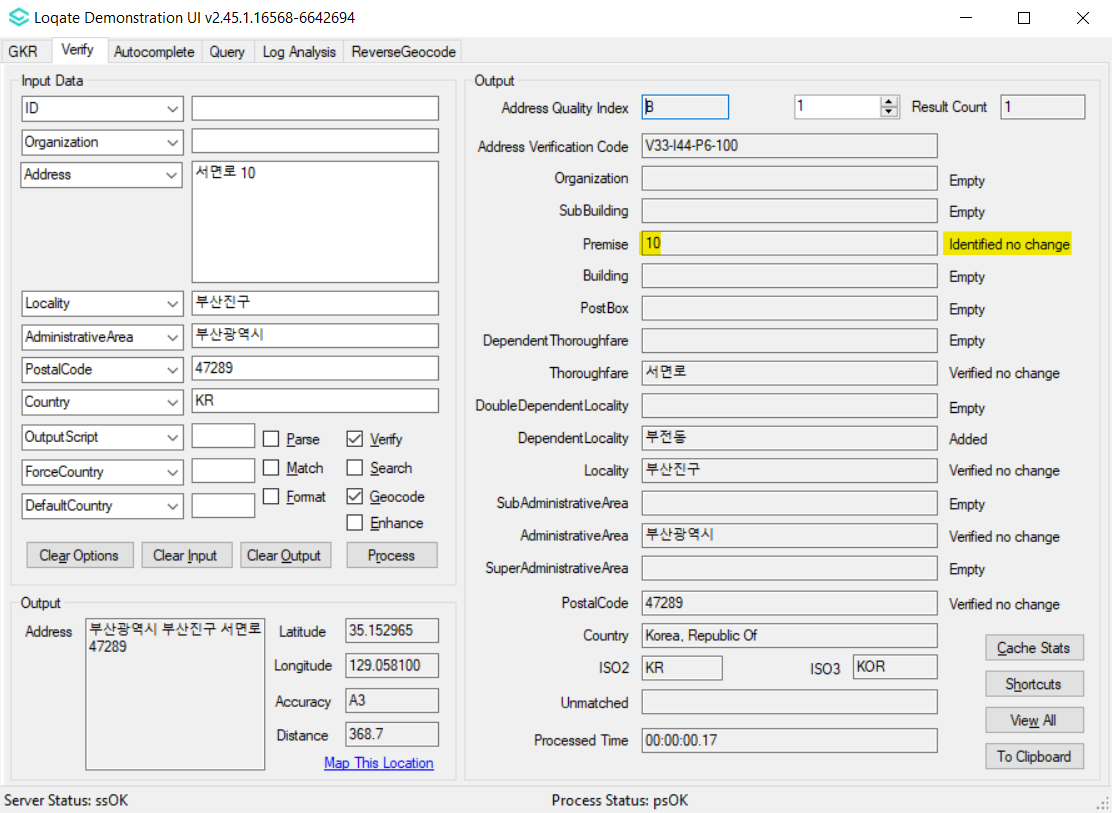 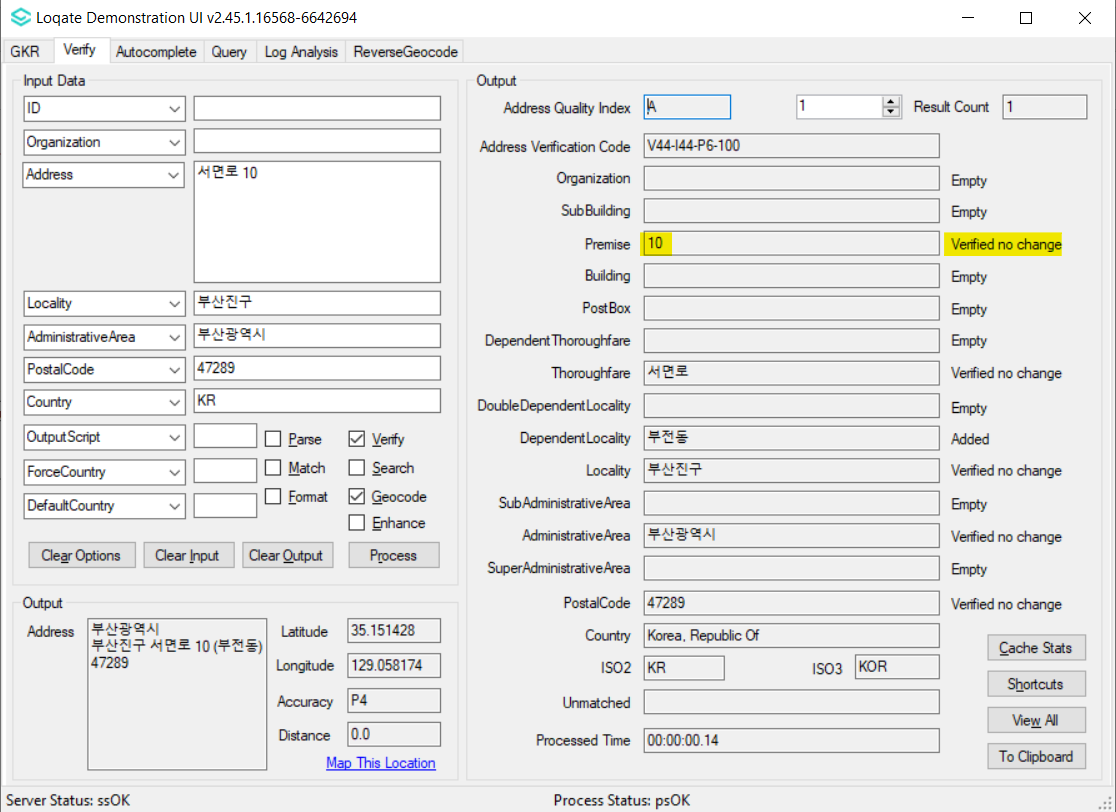 Case NumberChange DescriptionCategoryCountryExample AddressCAS-85206-N0W1L9Improvement of address parsing and verificationDataKRAddress1: 탕정면 한들물빛도시로 85, 2~4층
Locality: 아산시
AdministrativeArea: KR-44
PostalCode: 31465
Country: KRBefore Image Before Image Before Image After ImageAfter Image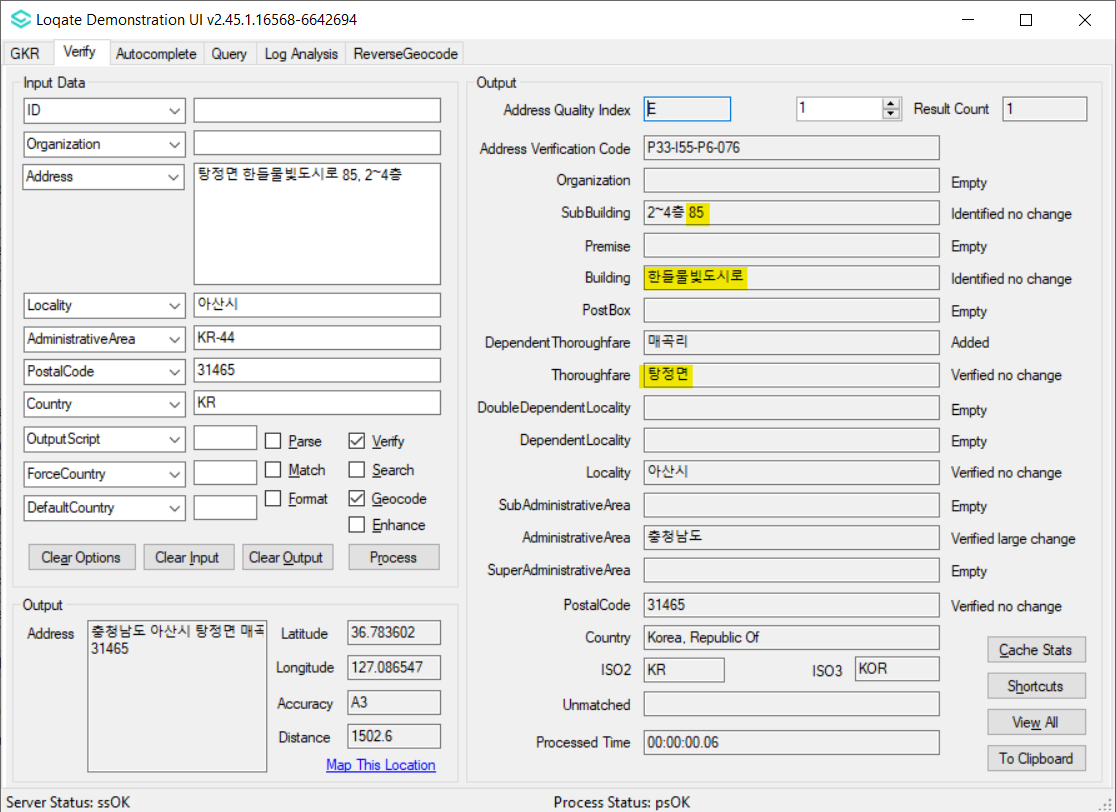 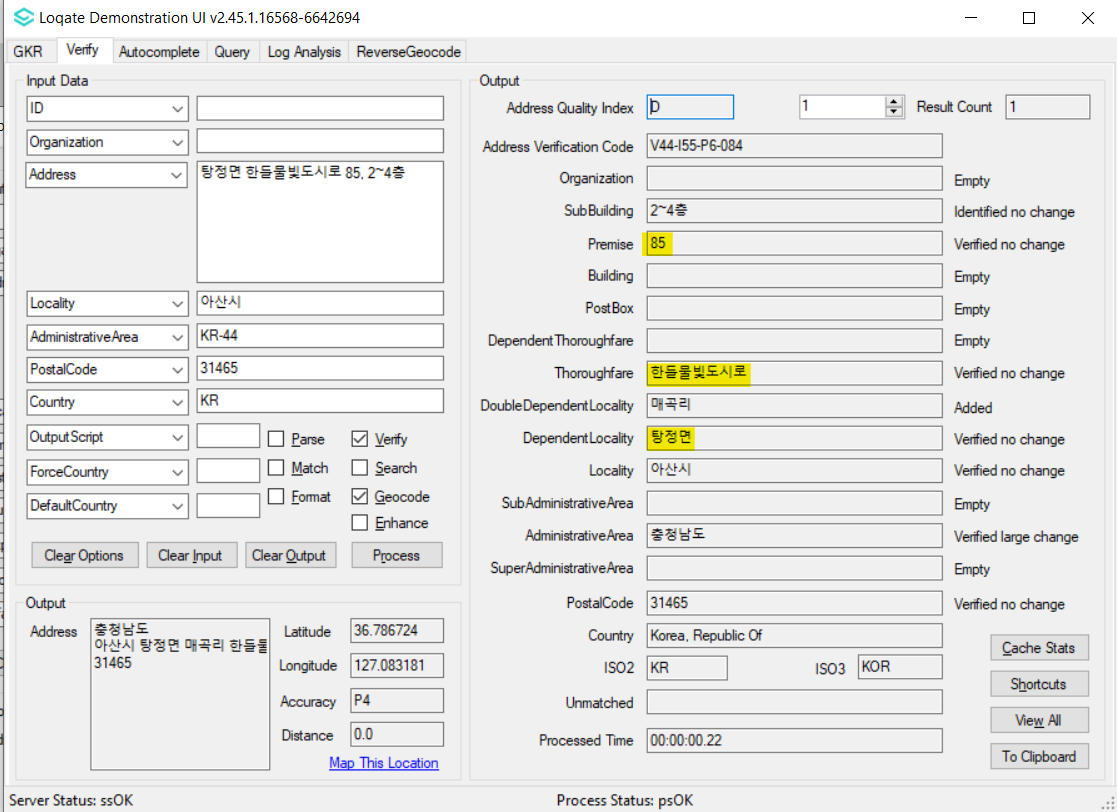 Case NumberChange DescriptionCategoryCountryExample AddressCAS-85003-W3R3M6Improvement of address parsing and verificationDataKRAddress1: 연신로 52 (이도2동)
Locality: 제주시
AdministrativeArea: KR-49
PostalCode: 63227
Country: KRBefore Image Before Image Before Image After ImageAfter Image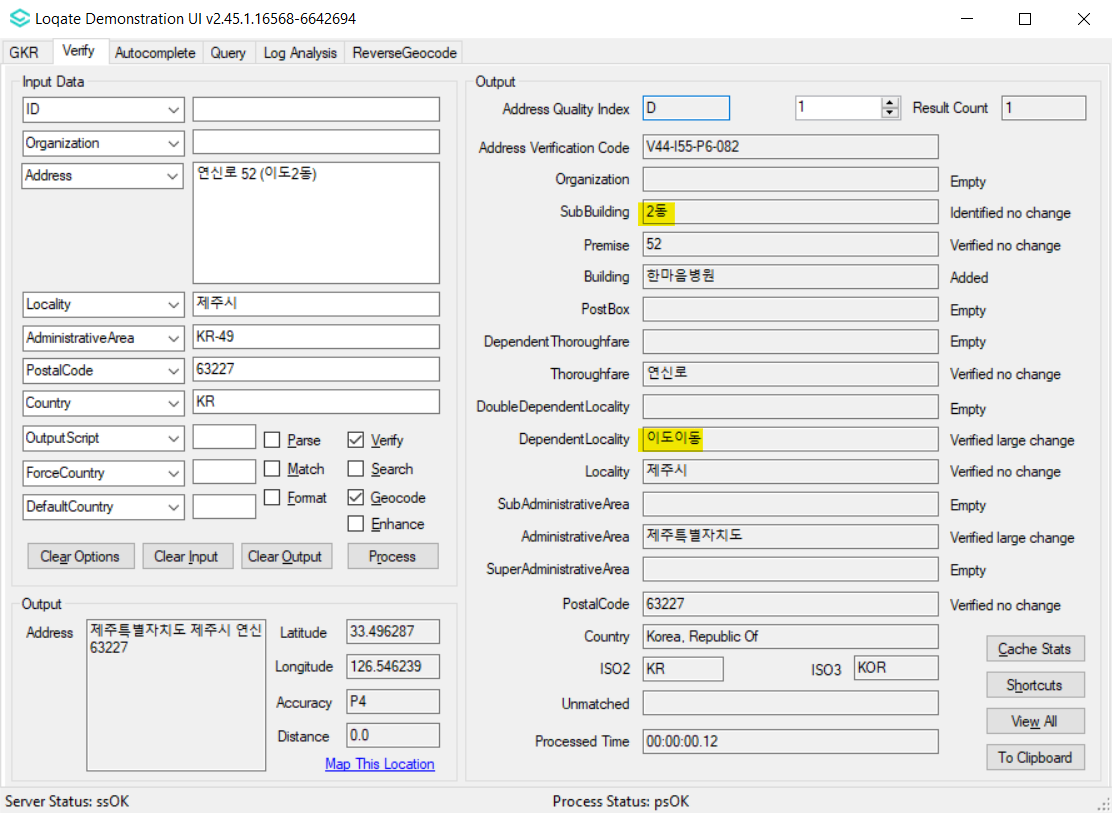 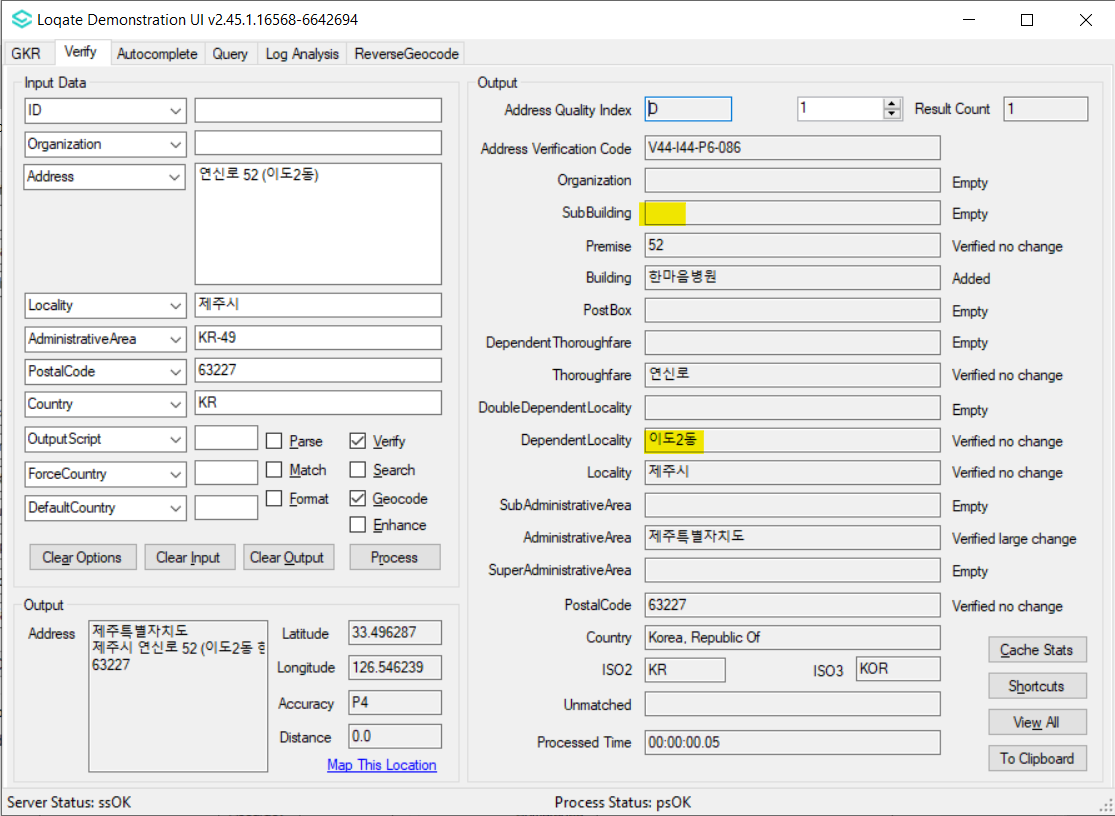 Case NumberChange DescriptionCategoryCountryExample AddressCAS-78030-C1C1J1Improvement of Building parsing and verificationDATAINAddress1: Berach DaleAddress2: Arakkakadavu RoadAddress3: VennalaLocality: ErnakulamPostalCode: 682028Country: INBefore ImageBefore ImageBefore ImageAfter ImageAfter Image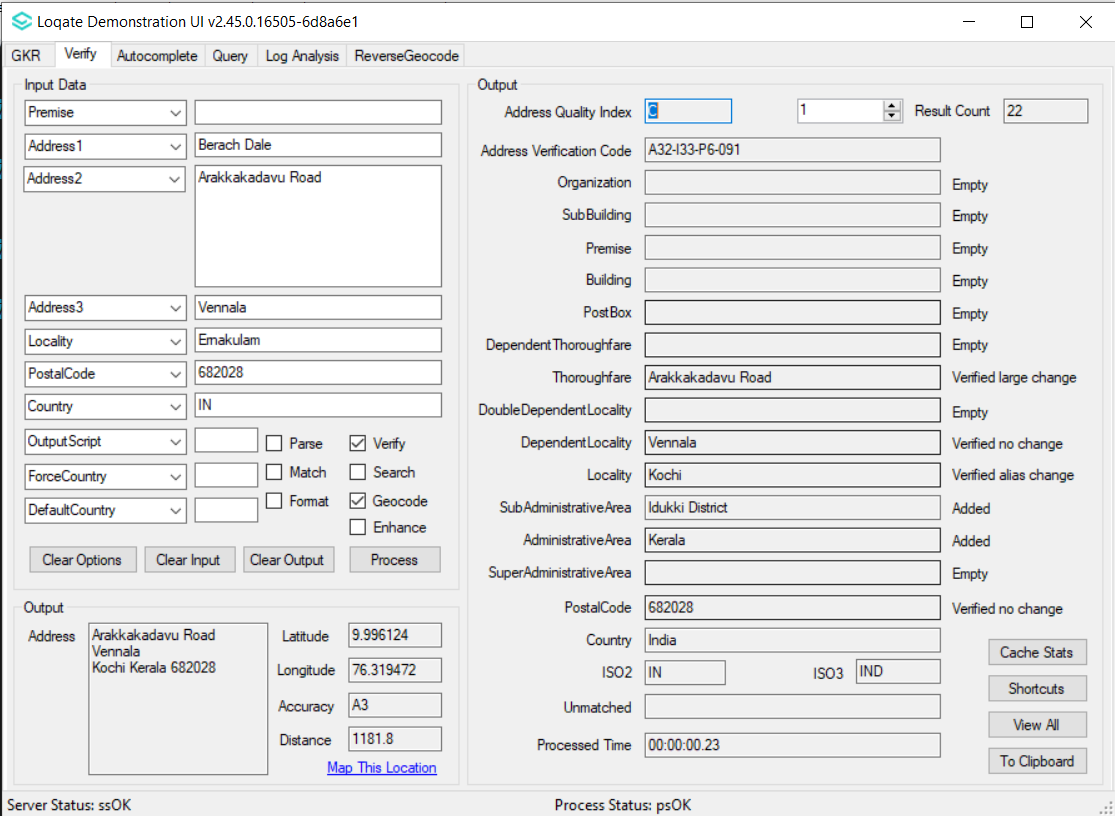 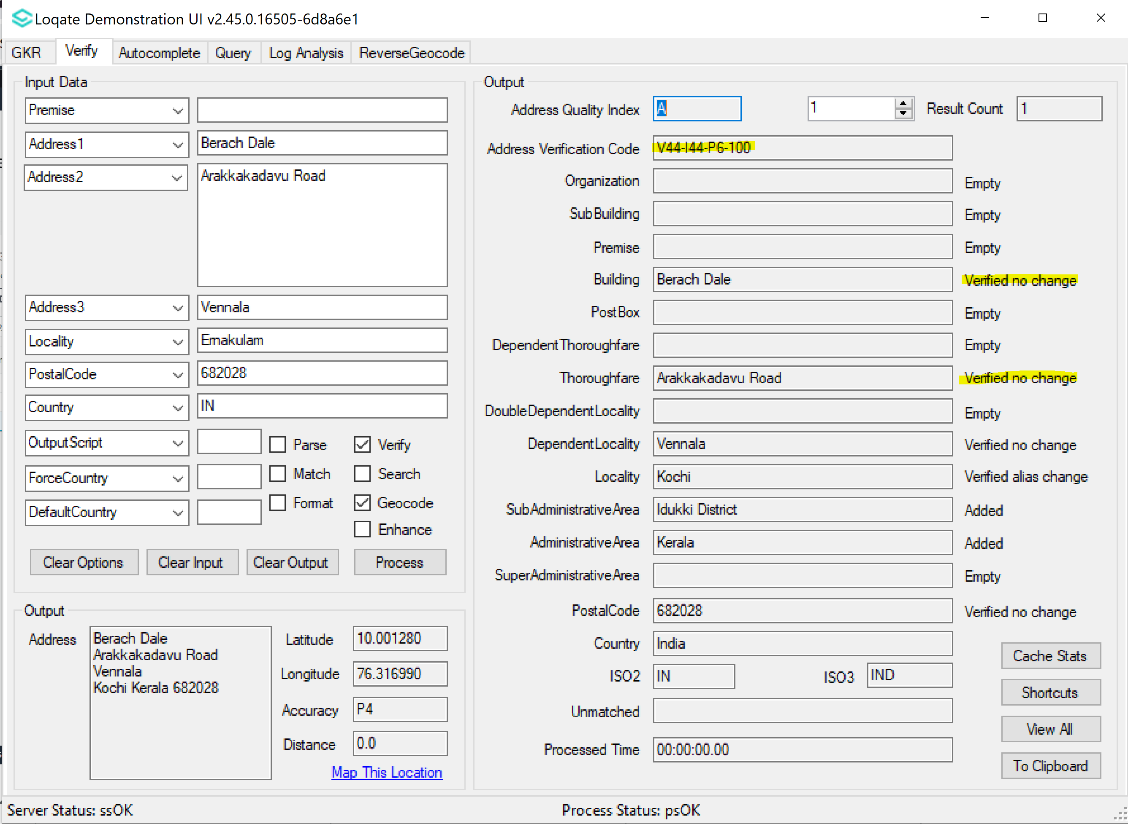 Case NumberChange DescriptionCategoryCountryExample AddressCAS-79995-J4J0H0Improvement of geocodes accuracyDataCAAddress1: 15 BONDAR WAY
Locality: OTTAWA
Admin: ON
Postal Code: K1T4A9Address1: 105 ROSEMARY LANE
Locality: ANCASTER
Admin: ON
Postal Code: L9G2K4Address1: 120 W LAKEVIEW DR
Locality: CHESTERMERE
Admin: AB
Postal Code: T1X1J1Before ImageBefore ImageBefore ImageAfter ImageAfter Image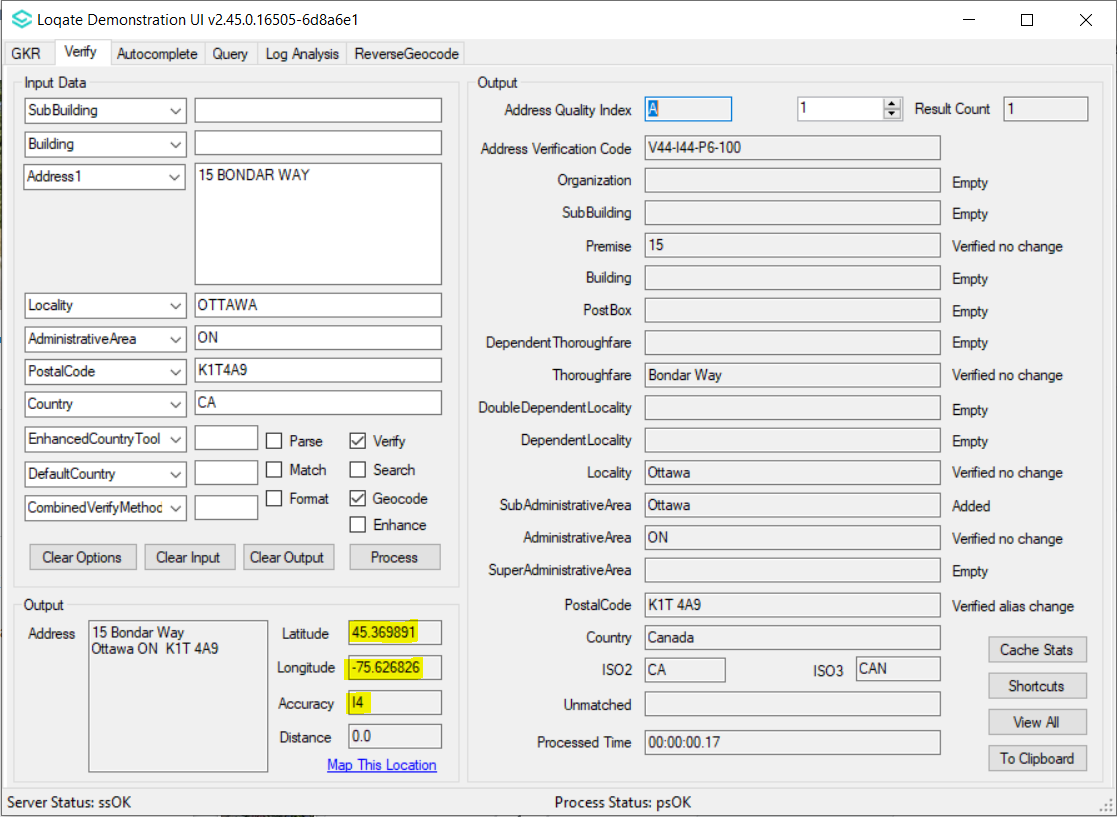 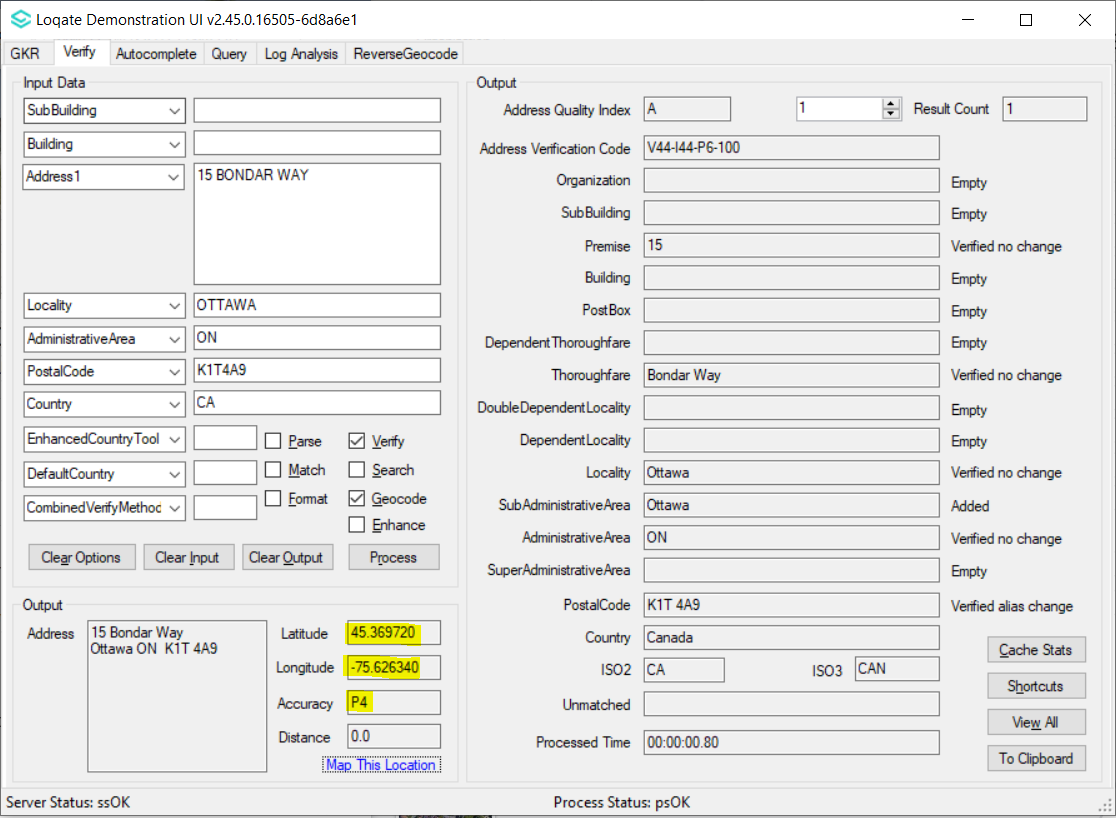 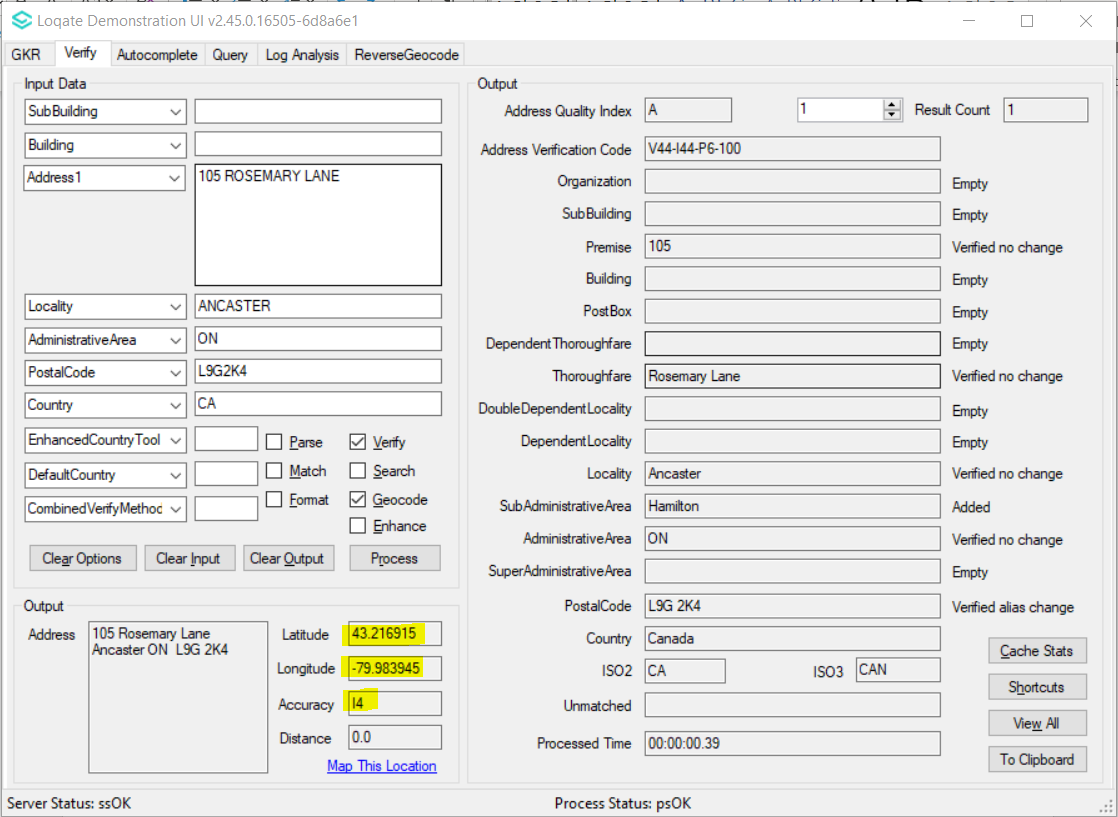 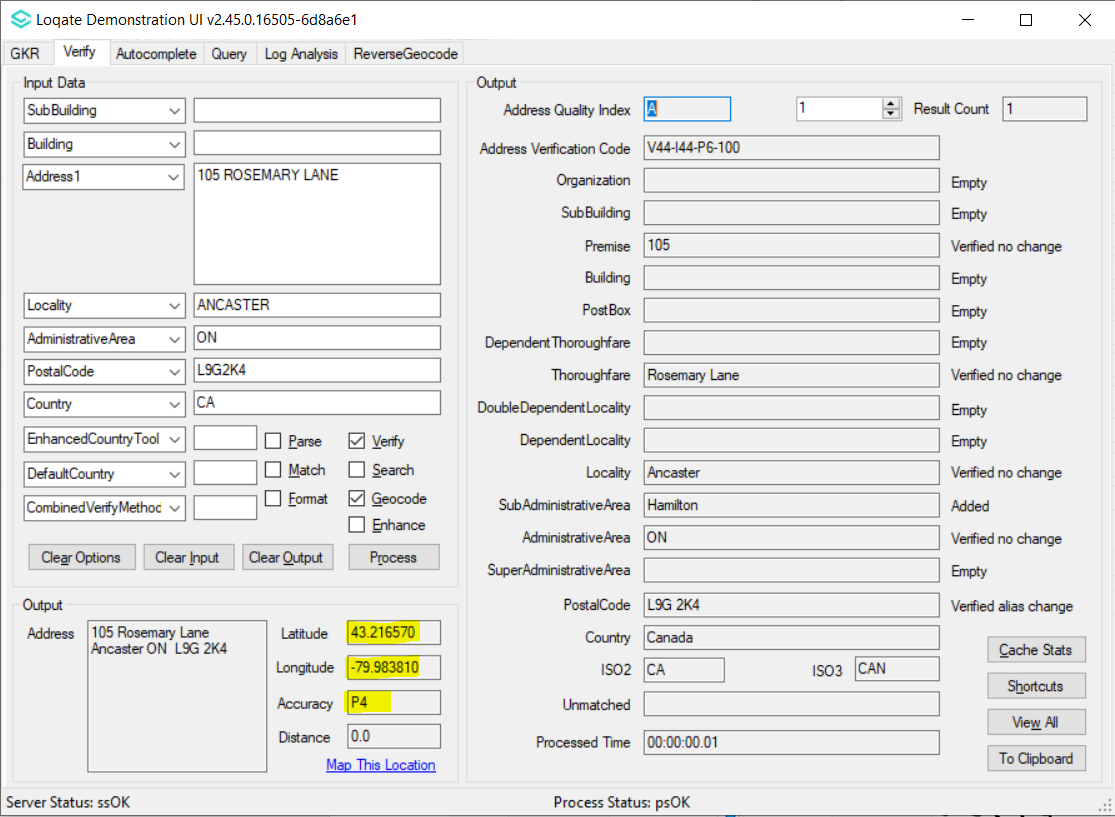 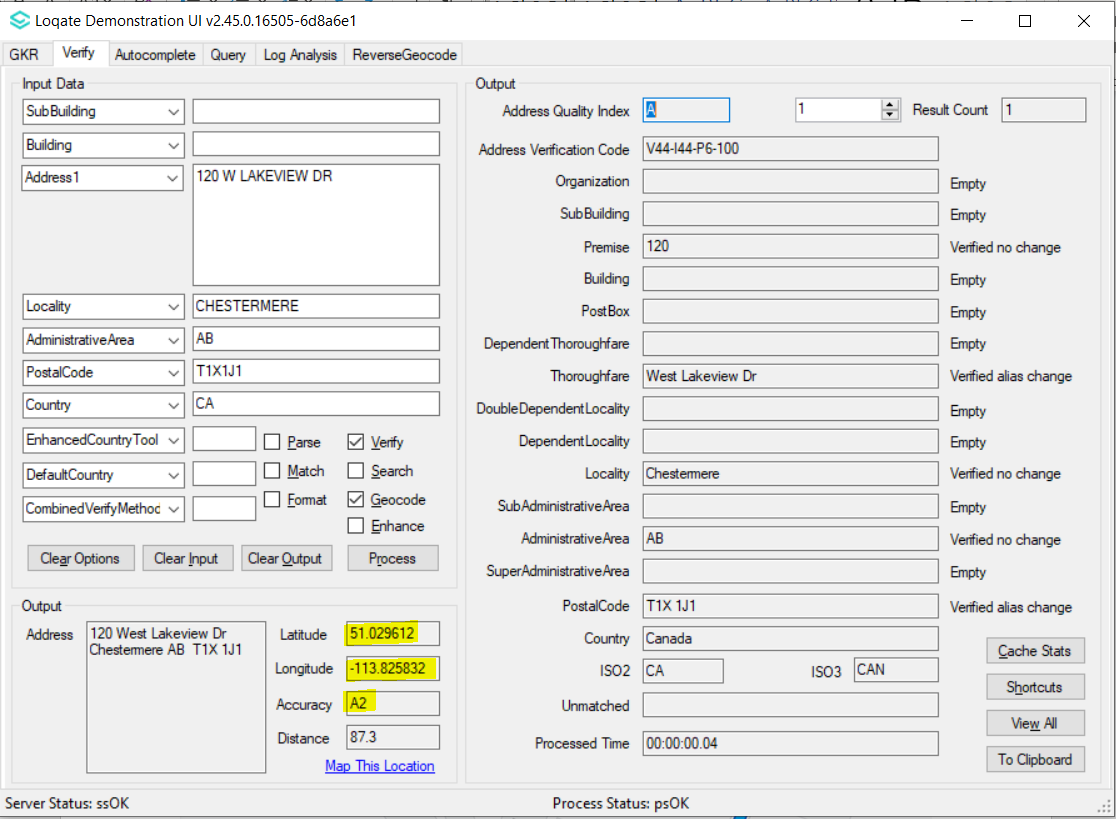 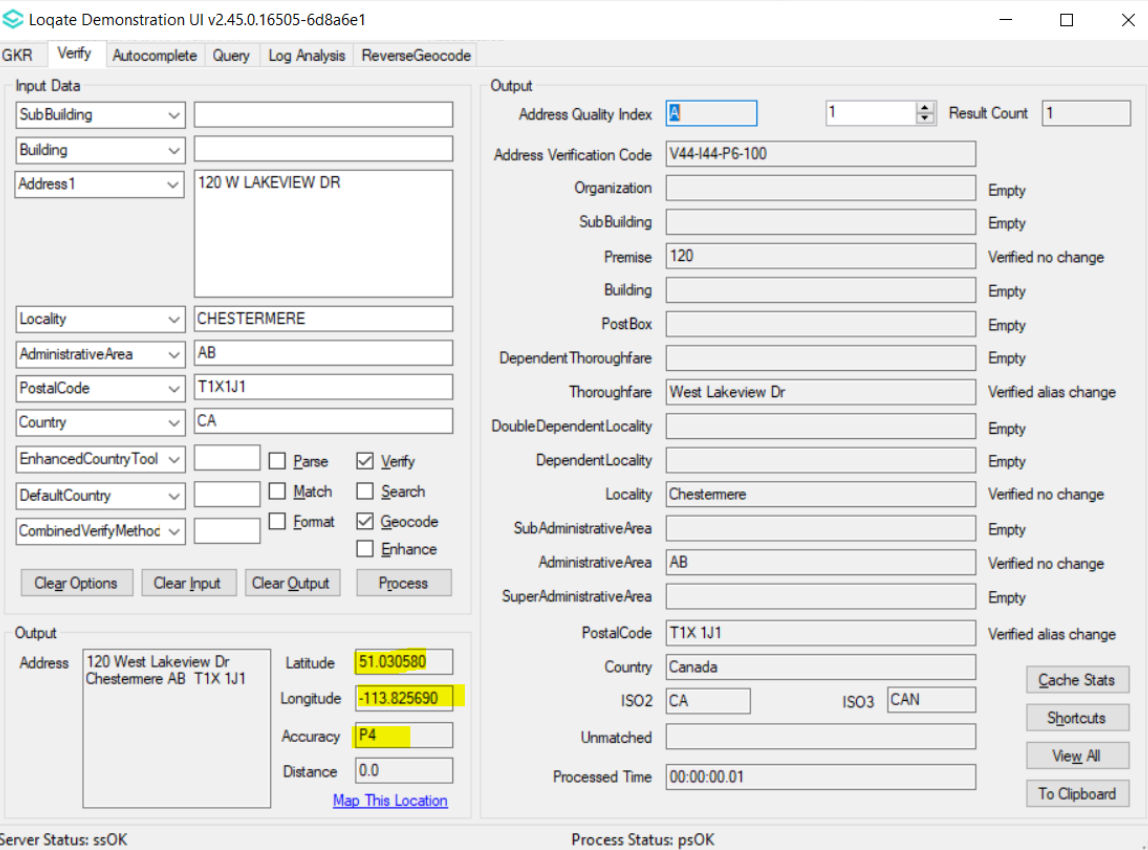 Case NumberChange DescriptionCategoryCountryExample AddressCAS-67892-Q1R1X2Correction of reverse geocoding PremiseDataCALatitude=53.29693Longitude=-110.004736Country=CANMaxResults=4Before ImageBefore ImageBefore ImageAfter ImageAfter Image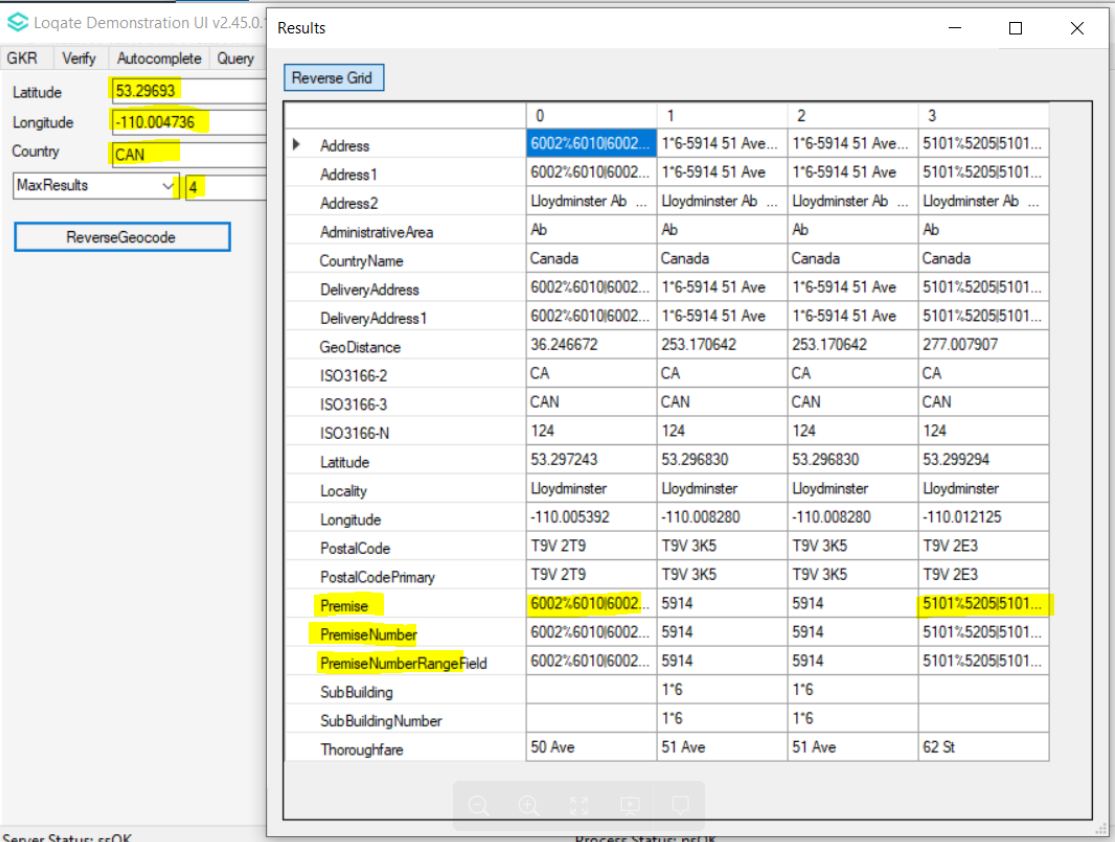 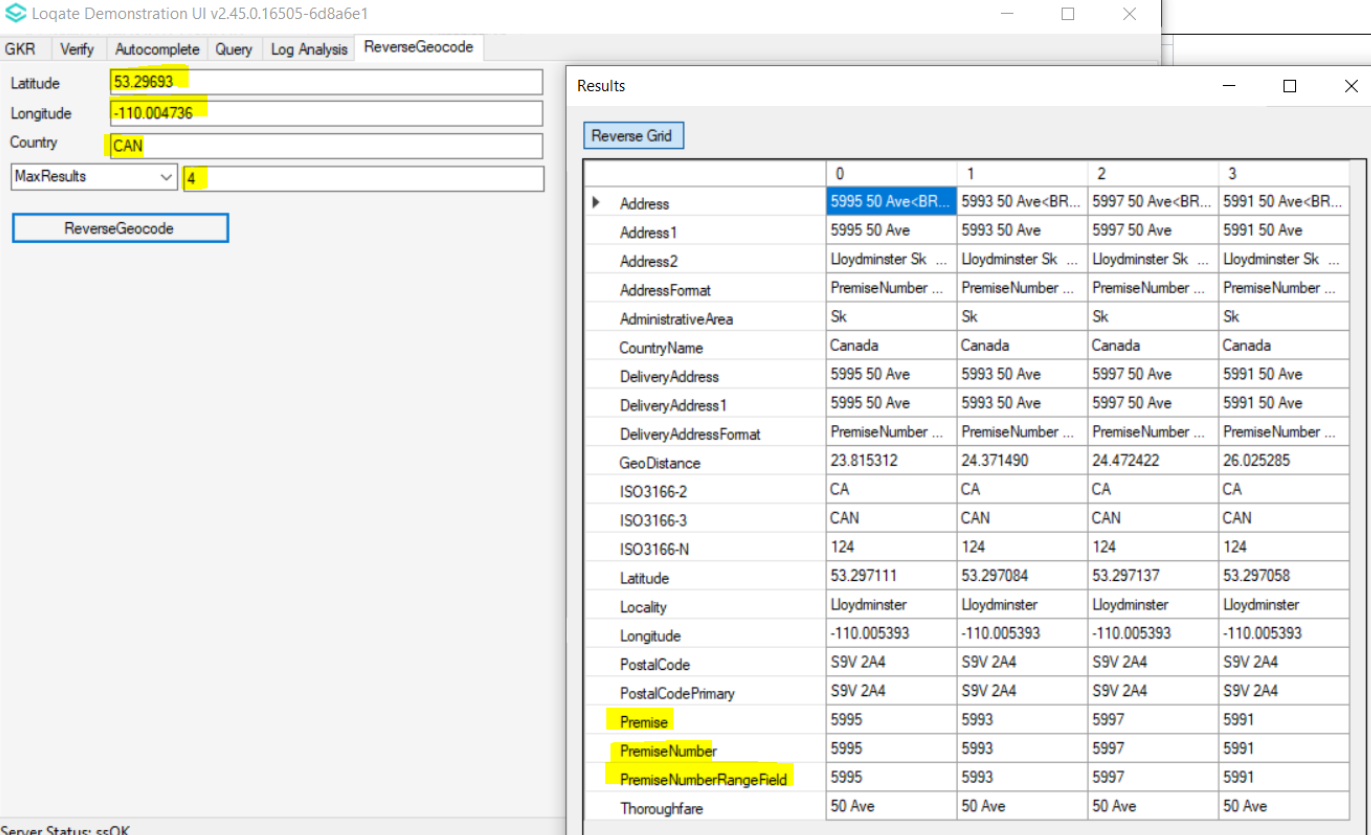 Case NumberChange DescriptionCategoryCountryExample AddressCAS-82263-G7X1J7Improvement of geocodes accuracyDataBEAddress1: Lindeboomstraat 116, Internal Postal Box 3
Locality: Tervuren
Admin: VLAAMS BRABANT
Postal Code: 3080Before ImageBefore ImageBefore ImageAfter ImageAfter Image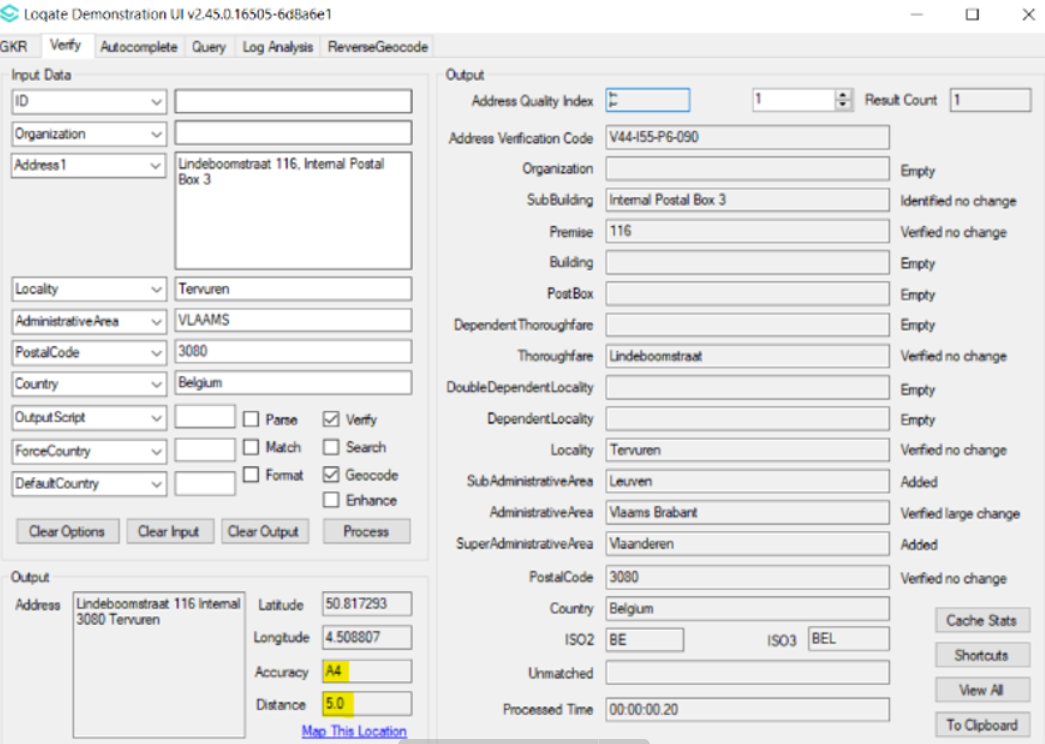 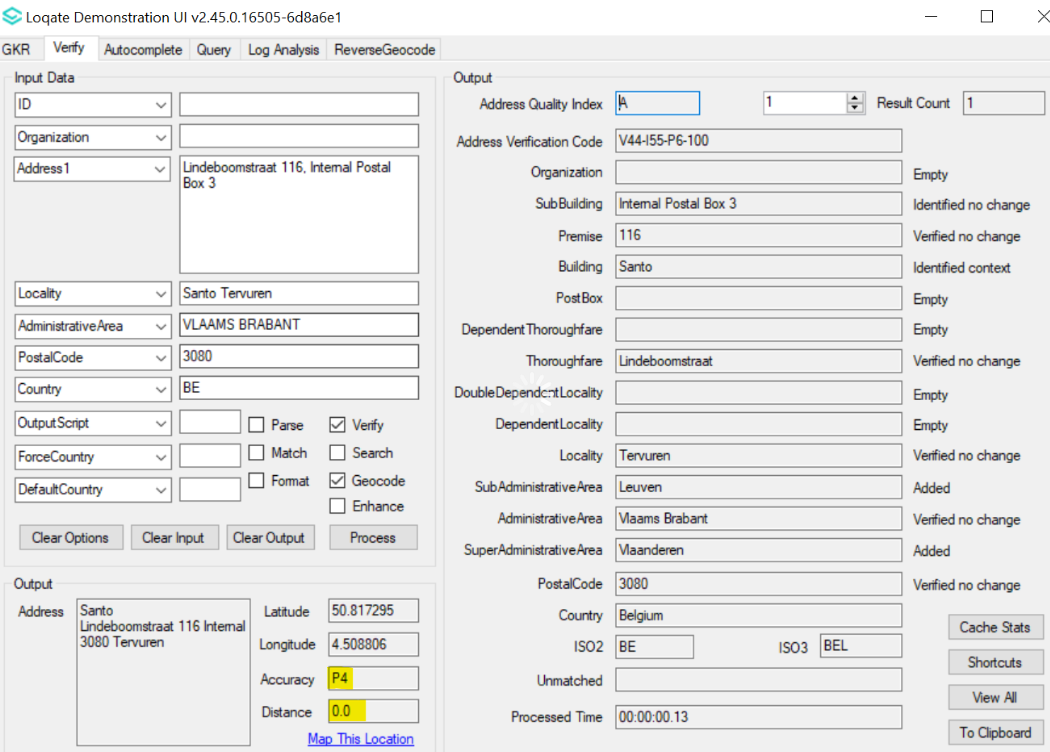 Case NumberChange DescriptionCategoryCountryExample AddressCAS-89251-J3M8W9Improvement of address verificationDataUSAddress1: N49W17791 Christopher CtLocality: Menomonee FallsAdministrativeArea: WIPostalCode: 53051-6504Country : USABefore Image Before Image Before Image After ImageAfter Image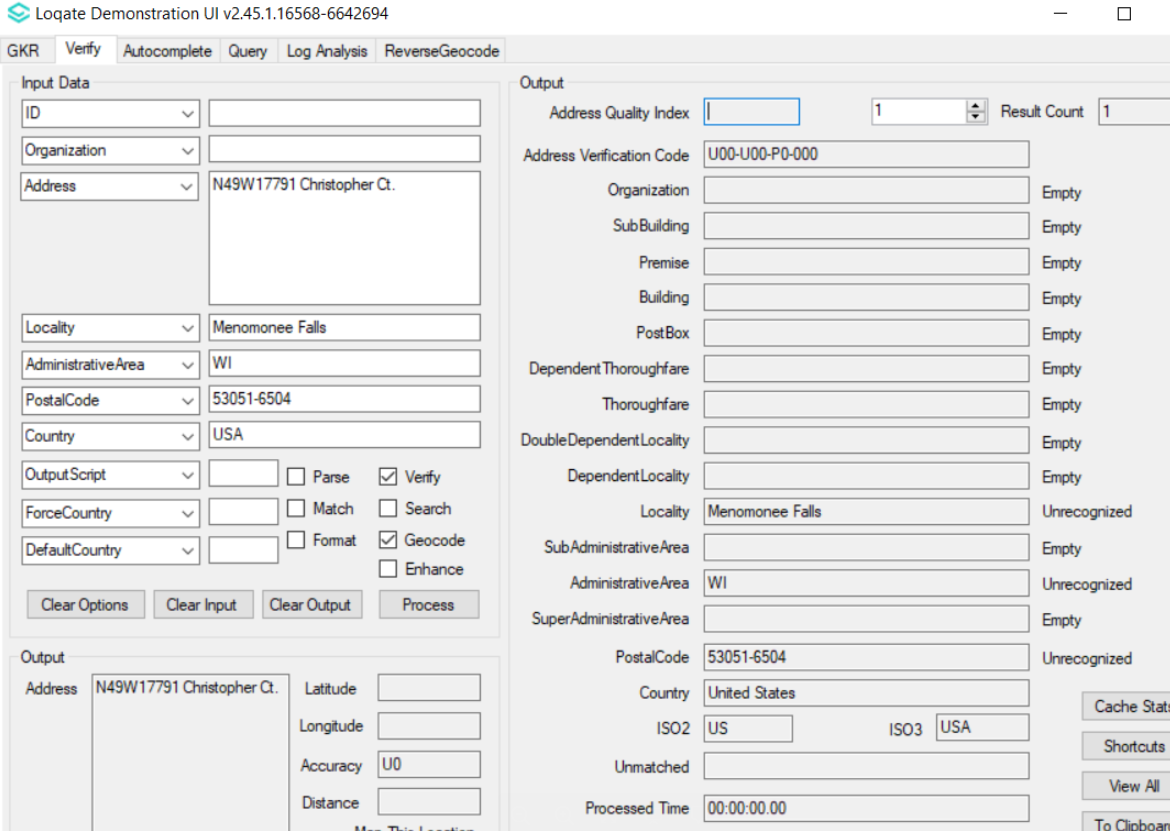 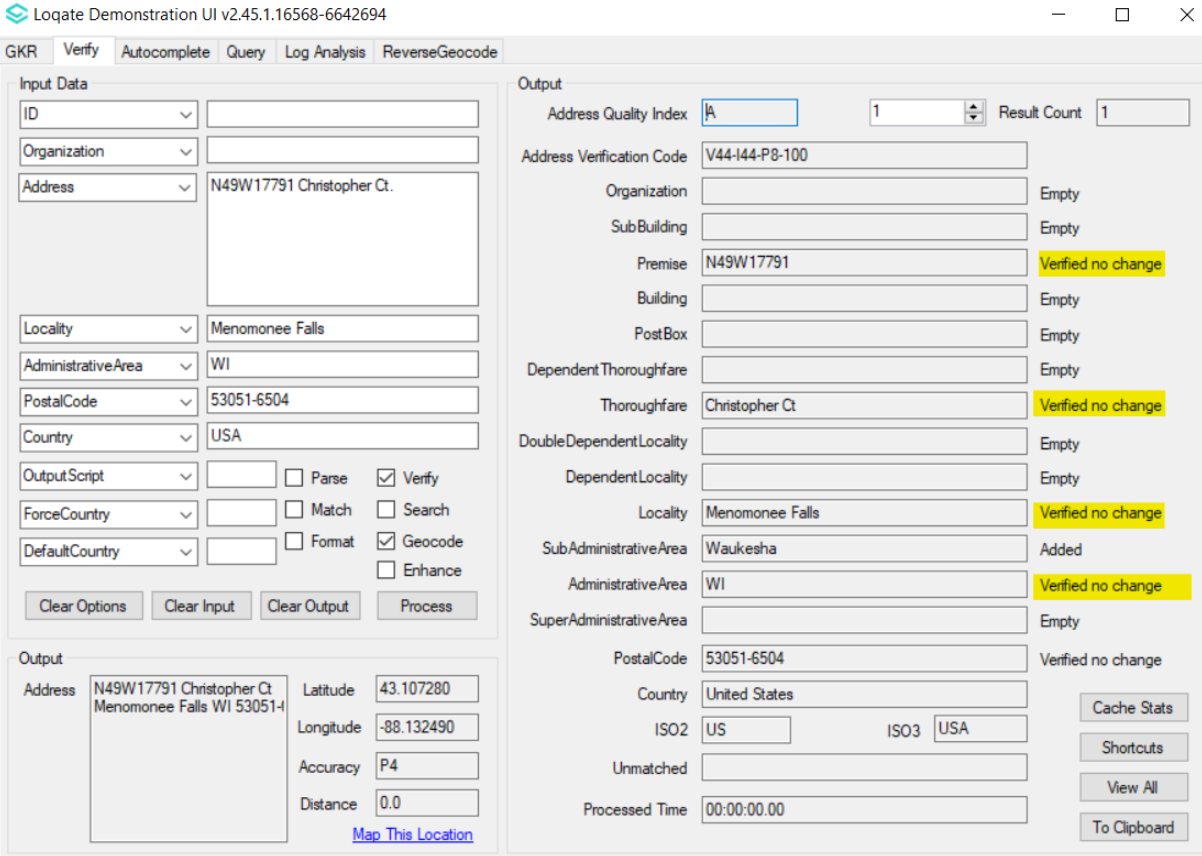 